Отделение Пенсионного фонда Российской Федерации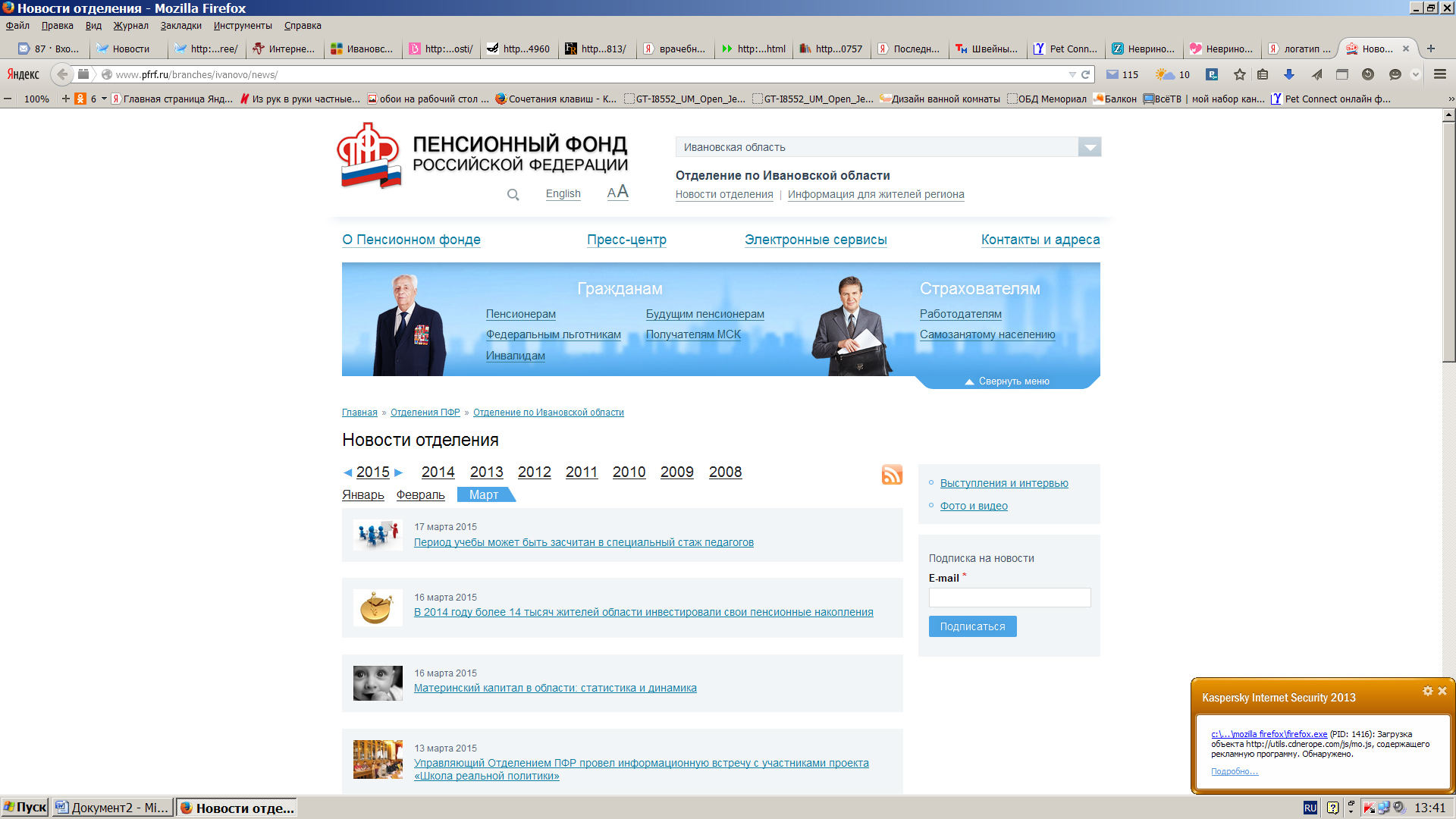 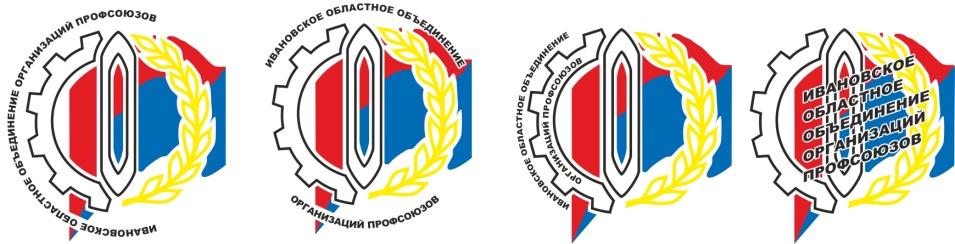 (государственное учреждение) по Ивановской областиИвановское областное объединение организаций профсоюзовПорядокформирования пенсионных прав граждани расчета размера пенсий в системе обязательного пенсионного страхованияИваново2015Формирование пенсионных прав с 2015 годаЗаконодательство Российской Федерации о страховых пенсиях состоит из  Федерального закона от 28.12.2013 № 400-ФЗ «О страховых пенсиях», Федерального закона от 16.07.1999                 № 165-ФЗ «Об основах обязательного социального страхования», Федерального закона от 15.12.2001 № 167-ФЗ «Об обязательном пенсионном страховании в Российской Федерации», Федерального закона от 24.07. 2009 № 212-ФЗ «О страховых взносах в Пенсионный фонд Российской Федерации, Фонд социального страхования Российской Федерации, Федеральный фонд обязательного медицинского страхования», Федерального закона от 01.04.1996 №  27-ФЗ «Об индивидуальном (персонифицированном) учете в системе обязательного пенсионного страхования», других федеральных законов.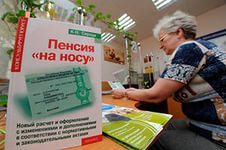 	С 1 января 2015 года введен новый подход к формированию пенсионных прав граждан и начислению пенсий в системе обязательного пенсионного страхования.Страховая пенсияПредусмотрены три вида страховых пенсий: - страховая пенсия по старости;- страховая пенсия по инвалидности; - страховая пенсия по случаю потери кормильца.Установлено, что права на страховую пенсию учитываются в пенсионных коэффициентах (баллах) исходя из возраста выхода на пенсию, стажа и уровня заработной платы (начисленных и уплаченных с нее страховых взносов).Условиями для возникновения права на страховую пенсию по старости являются:- достижение возраста 60 лет - для мужчин, 55 лет - для женщин;- наличие необходимого страхового стажа, который в течение 10 лет поэтапно будет увеличиваться - по 1 году в год: с 6 лет в 2015 году до 15 лет в 2024 году;- наличие минимальной суммы пенсионных коэффициентов. С 1 января 2015 года коэффициент установлен в размере 6,6, с последующим ежегодным увеличением до достижения 30 в 2025 году. При этом необходимая величина ИПК при назначении страховой пенсии по старости на общих основаниях определяется на день достижения общеустановленного пенсионного возраста, а при назначении страховой пенсии по старости досрочно - на день установления этой страховой пенсии.Страховая пенсия по инвалидности устанавливается гражданам из числа застрахованных лиц, признанных инвалидами I, II или III группы,  независимо от причины инвалидности, продолжительности страхового стажа застрахованного лица, продолжения инвалидом трудовой и (или) иной деятельности, а также от того, наступила ли инвалидность в период работы, до поступления на работу или после прекращения работы.Страховая пенсия по случаю потери кормильца устанавливается нетрудоспособным члены семьи умершего кормильца, состоявшим на его иждивении (за исключением лиц, совершивших уголовно наказуемое деяние, повлекшее за собой смерть кормильца и установленное в судебном порядке) независимо от продолжительности страхового стажа кормильца из числа застрахованных лиц, а также от причины и времени наступления его смерти.Индивидуальный пенсионный коэффициент	Индивидуальный пенсионный коэффициент это параметр, отражающий пенсионные права застрахованного лица на страховую пенсию, сформированные с учетом начисленных и уплаченных в ПФР страховых взносов на страховую пенсию, продолжительности страхового стажа, а также отказа на определенный период от получения страховой пенсииВеличина индивидуального пенсионного коэффициента определяется исходя из суммы индивидуальных пенсионных коэффициентов, рассчитываемых за каждый календарный год, исходя из соотношения начисленных и уплаченных за год за работника страховых взносов на страховую пенсию к сумме страховых взносов с максимальной                           взносооблагаемой по закону заработной платы в соответствующем календарном году, умноженному на 10.ИПК = ΣИПКгод,                                                сумма страховых взносов на формирование страховой пенсии                                                    за застрахованное лицо в соответствующем году где  ИПКгод =       -----------------------------------------------------------------------------------------------------------------        × 10                                                               сумма страховых вносов с максимальной взносооблагаемой по закону                    заработной платы за соответствующий календарный год	Законом предусмотрено ограничение индивидуального пенсионного коэффициента, определяемого за каждый календарный год максимальной величиной: - для граждан, у которых в соответствующем году не формируются пенсионные накопления за счет страховых взносов на обязательное пенсионное страхование (на накопительную пенсию)  не свыше 10 с 2021 года (в 2015 – 7,39);- для граждан, у которых в соответствующем году пенсионные накопления формируются за счет страховых взносов на обязательное пенсионное страхование (на накопительную пенсию)  - не свыше 6,25 с 2021 года (в 2015 – 4,62). 	Тариф,  по которому работодатели уплачивают страховые взносы в систему обязательного пенсионного страхования - 22% от фонда оплаты труда работника (максимальный уровень взносооблагаемой зарплаты ежегодно определяется федеральным законом). 6 % тарифа страховых взносов в систему ОПС идет на финансирование фиксированной выплаты, а 16 % является индивидуальным тарифом, уплаченные взносы по которому могут или полностью направляться на формирование страховой пенсии или 6%  могут направляться на формирование пенсионных накоплений и 10%  - на формирование страховой пенсии (зависит от выбора застрахованного лица).	Чем выше заработная плата, тем выше и значение пенсионного коэффициента!		Стоимость пенсионного коэффициента будет ежегодно определяться федеральным законом. На 01.02.2015 стоимость  пенсионного коэффициента утверждена в размере 71 руб. 41 коп.	Страховая пенсия ежегодно увеличивается государством на уровень не ниже инфляции.Страховой стажВ страховой стаж включаются периоды работы и (или) иной деятельности, которые выполнялись застрахованными лицами, как на территории Российской Федерации,  так и за ее пределами при условии, что за эти периоды начислялись и уплачивались страховые взносы в Пенсионный фонд Российской Федерации. Наравне с периодами работы в страховой стаж засчитываются иные   социально значимые для жизни человека «нестраховые» периоды. Такие как: прохождение военной службы, а также другой приравненной к ней службы, получение пособия по обязательному социальному страхованию в период временной нетрудоспособности, уход одного из родителей за каждым ребенком до достижения им возраста полутора лет, но не более 6 лет в общей сложности, получение пособия по безработице, ухода, осуществляемого трудоспособным лицом за инвалидом I группы, ребенком-инвалидом или за лицом, достигшим возраста 80 лет; период проживания супругов военнослужащих, проходящих военную службу по контракту, вместе с супругами в местностях, где они не могли трудиться в связи с отсутствием возможности трудоустройства, но не более 5 лет в общей сложности и другие.При этом  иные периоды засчитываются в страховой стаж в том случае, если им предшествовали и (или) за ними следовали периоды работы и (или) иной деятельности (независимо от их продолжительности), за которые начислялись и уплачивались страховые взносы в Пенсионный фонд Российской Федерации.Нестраховые  периодыЗа определенные нестраховые периоды присваиваются особые пенсионные коэффициенты. Так за период военной службы по призыву начисляются 1,8 пенсионного коэффициента  за каждый год военной службы по призыву.Коэффициент за полный календарный год ухода одного из родителей за каждым ребенком до достижения им возраста полутора лет составляет:1) 1,8 - в отношении периода ухода одного из родителей за первым ребенком;2) 3,6 - в отношении периода ухода одного из родителей за вторым ребенком;3) 5,4 - в отношении периода ухода одного из родителей за третьим или четвертым ребенком.При этом период ухода одного из родителей за каждым ребенком до достижения им возраста полутора лет, не должен превышать  шести лет в общей сложности.Расчет страховой пенсииФормула расчета страховой пенсии выгладит следующим образом.СП = ИПК × СПК× КПВ + ФР× КПВ СП – страховая пенсияФВ – фиксированная выплатаИПК – индивидуальный пенсионный коэффициент, который определяется как за периоды до 01.01.2015, так после указанной датыСПК – стоимость  одного пенсионного коэффициента по состоянию на день, с которого назначается пенсияКПВ – премиальные коэффициенты за выход на пенсию позже установленного пенсионного возраста.По новым правилам выходить на пенсию позже будет выгодно. За каждый год более позднего обращения за пенсией страховая пенсия будет увеличиваться на соответствующие премиальные коэффициенты. Например, если застрахованное лицо обратиться за назначением через 5 лет после возникновения права на страховую пенсию, то фиксированная выплата вырастет на 26 %, а страховая пенсия на 45%, если через 10 лет, то фиксированная выплата увеличится в 2,11 раза, страховая пенсия – 2,32 раза.Страховая пенсия по новым правилам в полном объеме будет формироваться у граждан, которые начнут работать в 2015 году.У будущих пенсионеров, у которых имеется стаж до 1 января 2015 года все сформированные пенсионные права фиксируются, сохраняются и гарантированно будут исполняться. Будет проведена конвертация их прав в индивидуальные пенсионные коэффициенты.Стоимость одного пенсионного коэффициента ежегодно с 1 февраля увеличивается на индекс роста потребительских цен за прошедший год, размер которого устанавливается Правительством РФ, а  с 1 апреля ежегодно устанавливается федеральным законом о бюджете Пенсионного фонда на очередной год и плановый период. При этом ежегодное увеличение стоимости пенсионного коэффициента не может быть менее индекса роста потребительских цен за прошедший год. К страховой пенсии устанавливается фиксированная выплата в твердом размере, который зависит от вида страховой пенсии, группы инвалидности. По состоянию на 01.01.2015 размер фиксированной выплаты к страховой пенсии по старости, за исключением отдельных категорий граждан, установлен в размере 3 935 рублей.Предусмотрено  повышение фиксированной выплаты к страховой пенсии. Например: инвалидам 1 группы и лицам, достигшим возраста 80 лет, фиксированная выплата  к пенсии по старости повышается  на 100 процентов, детям, потерявшим обоих родителей, или детям умершей одинокой матери фиксированная выплата к страховой пенсии по случаю потери кормильца также повышается на 100 процентов, лицам, на иждивении которых находятся нетрудоспособные члены семьи повышение фиксированной выплаты к страховой пенсии по старости и к страховой пенсии по инвалидности устанавливается в сумме, равной одной трети, и др.Законодательством предусмотрена ежегодная индексация с 1 февраля фиксированной выплаты на индекс роста потребительских цен за прошедший год, а с 1 апреля	 возможно дополнительное увеличение фиксированной выплаты с учетом роста доходов ПФР.ПОРЯДОК ОБРАЩЕНИЯ ЗА СТРАХОВОЙ ПЕНСИЕЙ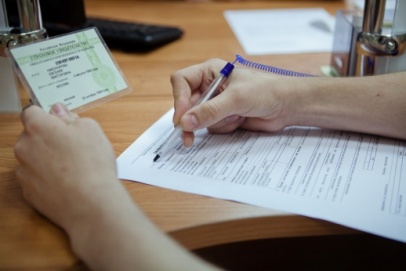  	Граждане обращаются за назначением страховой пенсии в любое время после возникновения права на нее без ограничения каким-либо сроком путем подачи заявления о назначении пенсии в территориальный орган Пенсионного фонда РФ лично или представителя, обращающегося за установлением пенсии от его имени.Заявление о назначении пенсии может быть:- подано непосредственно в территориальный орган Пенсионного фонда Российской Федерации по месту жительства;- направлено в территориальный орган Пенсионного фонда Российской Федерации по почте;- подано в территориальный орган Пенсионного фонда Российской Федерации через многофункциональный центр предоставления государственных и муниципальных услуг по месту жительства гражданина;- представлено в территориальный орган Пенсионного фонда Российской Федерации в форме электронного документа, порядок оформления которого установлен законодательством Российской Федерации (далее - в форме электронного документа), и которое передается с использованием информационно-телекоммуникационных сетей общего пользования, в том числе информационно-телекоммуникационной сети "Интернет", включая федеральную государственную информационную систему "Единый портал государственных и муниципальных услуг (функций)" и информационную систему Пенсионного фонда Российской Федерации "Личный кабинет застрахованного лица". Граждане, не имеющие подтвержденного регистрацией места жительства на территории Российской Федерации, подают заявление о назначении пенсии в территориальный орган Пенсионного фонда Российской Федерации по своему месту пребывания на территории Российской Федерации.Граждане, не имеющие подтвержденного регистрацией места жительства и места пребывания на территории Российской Федерации, подают заявление о назначении пенсии в территориальный орган Пенсионного фонда Российской Федерации по месту своего фактического проживания.Граждане Российской Федерации, проживающие на территории Российской Федерации, вправе подать заявление о назначении пенсии в территориальный орган Пенсионного фонда Российской Федерации по месту жительства, месту пребывания либо фактического проживания.Работодатель вправе представить заявление об установлении пенсии гражданина, состоящего в трудовых отношениях с ним, с его письменного согласия.Заявление о назначении пенсии по старости может быть принято территориальным органом Пенсионного фонда Российской Федерации и до наступления пенсионного возраста гражданина, но не ранее чем за месяц до достижения соответствующего возраста.Пенсионный фонд рекомендует заранее обратиться в территориальный орган Пенсионного фонда Российской Федерации по месту жительства с имеющимися документами для правильного и своевременного назначения пенсии.	Порядок рассмотрения заявления об установлении пенсииПри приеме заявления об установлении пенсии и документов, представленных заявителем для установления пенсии, территориальный орган Пенсионного фонда Российской Федерации:а) проверяет правильность оформления заявления и соответствие изложенных в нем сведений документу, удостоверяющему личность, и иным представленным документам;б) изготавливает копии документов, представленных заявителем для установления пенсии, и заверяет их в установленном порядке;в) оформляет выписку из индивидуального лицевого счета застрахованного лица на основании сведений индивидуального (персонифицированного) учета в системе обязательного пенсионного страхования;г) регистрирует заявление в журнале регистрации заявлений и решений территориального органа Пенсионного фонда Российской Федерации и выдает уведомление о приеме и регистрации заявления об установлении пенсии и документов, представленных для установления пенсии. Решения и распоряжения об установлении пенсии или об отказе в установлении пенсии принимаются территориальным органом Пенсионного фонда Российской Федерации на основе всестороннего, полного и объективного рассмотрения всех документов, имеющихся в распоряжении территориального органа Пенсионного фонда Российской Федерации.Порядок назначения пенсии Пенсия назначается со дня обращения за ней, но не ранее чем со дня приобретения права на пенсию. Днем обращения за назначением пенсии считается день приема территориальным органом Пенсионного фонда Российской Федерации заявления о назначении пенсии со всеми необходимыми для ее назначения документами, обязанность по представлению которых возложена на заявителя.При направлении заявления о назначении пенсии и всех необходимых для ее назначения документов, обязанность по представлению которых возложена на заявителя, по почте днем обращения за пенсией считается дата, указанная на почтовом штемпеле организации почтовой связи по месту отправления данного заявления.В случае представления заявления о назначении пенсии в форме электронного документа днем обращения за пенсией считается дата подачи заявления в форме электронного документа.В случае подачи заявления о назначении пенсии и всех необходимых для ее назначения документов, обязанность по представлению которых возложена на заявителя, через многофункциональный центр предоставления государственных и муниципальных услуг днем обращения за пенсией считается дата приема заявления многофункциональным центром предоставления государственных и муниципальных услуг. Факт и дата приема заявления о назначении пенсии и необходимых для ее назначения документов от заявителя подтверждается уведомлением о приеме и регистрации заявления о назначении пенсии и документов, необходимых для ее назначения.  В том случае, когда к заявлению о назначении пенсии приложены не все документы, необходимые для ее назначения, обязанность по представлению которых возложена на заявителя, заявитель вправе представить на основании разъяснения территориального органа Пенсионного фонда Российской Федерации недостающие документы.Если такие документы будут представлены не позднее чем через три месяца со дня получения соответствующего разъяснения территориального органа Пенсионного фонда Российской Федерации, днем обращения за пенсией считается день, обращения за ней. По результатам рассмотрения заявления о назначении пенсии территориальный орган Пенсионного фонда Российской Федерации определяет право гражданина на пенсию, за которой он обратился, производит расчет размера пенсии и выносит соответствующее решение.Документы, необходимые для назначениястраховой пенсии по старостизаявление о назначении страховой пенсии по старости;паспорт (для граждан РФ) или вид на жительство (для иностранных граждан и лиц без гражданства);свидетельство обязательного пенсионного страхования (СНИЛС);документы, подтверждающие продолжительность страхового стажа; Документы, подтверждающие периоды работы и другие периоды, должны содержать номер и дату выдачи, фамилию, имя, отчество гражданина, которому выдается документ, число, месяц и год его рождения, место работы, период работы, профессию (должность), основания их выдачи (приказы, лицевые счета и др.). Документы, которые выдает работодатель при увольнении с работы, могут быть приняты в подтверждение страхового стажа и в том случае, если не содержат основания для их выдачи.справка о среднемесячном заработке за 2000-2001 годы по данным персонифицированного учета или 60 месяцев подряд до 1 января 2002 года в течение трудовой деятельности;другие документы, необходимые для подтверждения дополнительных обстоятельств.документы, обязанность по представлению которых возложена на заявителя, перечислены в Административном регламенте предоставления Пенсионным фондом Российской Федерации государственной услуги по  установлению трудовых пенсий и пенсий по государственному пенсионному обеспечению» (утв. приказом Минтруда России   от 28.03.2014 № 157н).Документы, необходимые для назначениястраховой пенсии по инвалидностизаявление о назначении страховой пенсии по инвалидности;паспорт (для граждан РФ) или вид на жительство (для иностранных граждан и лиц без гражданства);свидетельство обязательного пенсионного страхования (СНИЛС);документы, подтверждающие продолжительность страхового стажа; Документы, подтверждающие периоды работы и другие периоды, должны содержать номер и дату выдачи, фамилию, имя, отчество гражданина, которому выдается документ, число, месяц и год его рождения, место работы, период работы, профессию (должность), основания их выдачи (приказы, лицевые счета и др.). Документы, которые выдает работодатель при увольнении с работы, могут быть приняты в подтверждение страхового стажа и в том случае, если не содержат основания для их выдачи;выписку из акта освидетельствования медико-социальной экспертизы гражданина, признанного инвалидом.другие документы, необходимые для подтверждения дополнительных обстоятельств.Документы, необходимые для назначениястраховой пенсии по случаю потери кормильцазаявление о назначении страховой пенсии по случаю потери кормильца;паспорт (для граждан РФ) или вид на жительство (для иностранных граждан и лиц без гражданства);свидетельство обязательного пенсионного страхования (СНИЛС);документы о смерти кормильца (свидетельство о смерти);документы, подтверждающие родственные отношения с умершим кормильцем;документы, подтверждающие продолжительность страхового стажа; Документы, подтверждающие периоды работы и другие периоды, должны содержать номер и дату выдачи, фамилию, имя, отчество гражданина, которому выдается документ, число, месяц и год его рождения, место работы, период работы, профессию (должность), основания их выдачи (приказы, лицевые счета и др.). Документы, которые выдает работодатель при увольнении с работы, могут быть приняты в подтверждение страхового стажа и в том случае, если не содержат основания для их выдачи;другие документы, необходимые для подтверждения дополнительных обстоятельств.Территориальный орган Пенсионного фонда Российской Федерации вправе проверить обоснованность выдачи документов (сведений), необходимых для установления пенсии, а также достоверность содержащихся в них сведений.Порядок выплаты пенсииСтраховые пенсии выплачивается ежемесячно. Пенсионер вправе выбрать по своему усмотрению организацию, которая будет заниматься доставкой пенсии, а также способ ее получения (на дому, в кассе доставочной организации или на свой счет в банке). Кроме того, за пенсионера получать пенсию может доверенное лицо. Выплата пенсии по доверенности, срок действия которой превышает один год, производится в течение всего срока действия доверенности при условии, что пенсионер ежегодно подтверждает факт регистрации по месту получения пенсии.Способы доставки пенсии:через Почту России – вы можете получать пенсию на дом или самостоятельно в почтовом отделении по месту жительства. В этом случае каждому пенсионеру устанавливается дата получения пенсии в соответствии с графиком доставки, при этом пенсия может быть выплачена позднее установленной даты в пределах доставочного периода. Дату окончания выплатного периода лучше узнать заранее, так как в каждом почтовом отделении она своя. Если пенсия не получена в течение шести месяцев, то ее выплата приостанавливается, и необходимо будет написать заявление в свой Пенсионный фонд, чтобы возобновить выплату;через банк – вы может получать пенсию в кассе отделения банка или оформить банковскую карту и снимать денежные средства через банкомат. Дату перечисления пенсии можно узнать заранее. Доставка пенсии за текущий месяц на счет производится в день поступления средств от территориального органа Пенсионного фонда России. Снять свои деньги с банковского счета можно в любой день после их зачисления. Зачисление на счет пенсионера в кредитной организации производится без взимания комиссионного вознаграждения.Накопительная пенсияС 1 января 2015 года накопительная часть трудовой пенсии выделена в самостоятельный вид пенсии. Ее может устанавливать как Пенсионный фонд Российской Федерации, так и негосударственный пенсионный фонд, если в нем формируются пенсионные накопления застрахованного лица.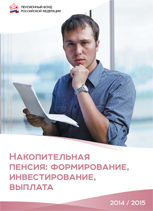 При выборе варианта пенсионного обеспечения нужно помнить, что при  принятии решения о формировании пенсионных накоплений застрахованное лицо уменьшает пенсионные права на формирование страховой пенсии и наоборот.Стоит помнить и том, что страховая пенсия гарантированно увеличивается государством за счет ежегодной индексации по уровню не ниже инфляции. В то время как накопительная пенсия – это пенсионные накопления, которые передаются из ПФР  в управление негосударственному пенсионному фонду или управляющей компании  и инвестируются ими на финансовом рынке, накопительная пенсия не индексируются государством. В случае убытков, гарантируется лишь выплата суммы уплаченных взносов на накопительную пенсию.Размер накопительной пенсии будет выше, застрахованное лицо обратиться за ее назначением позднее приобретения права на указанную пенсию. Ведь для расчета накопительной пенсии сумма пенсионных накоплений делится на т.н. период ожидаемой выплаты пенсии – 228 месяцев, А если, например, обратиться за назначением накопительной пенсии позднее на три года, то сумма пенсионных накоплений делится уже 192 месяца.Электронный сервис«Личный кабинет застрахованного лица»На официальном сайте ПФР www.pfrf.ru  размещен электронный сервис «Личный кабинет застрахованного лица». Он позволяет гражданам до пенсионного возраста в режиме реального времени узнать о своих уже сформированных пенсионных правах. 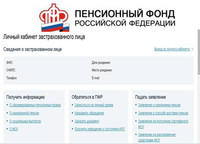 	Доступ к нему имеют все пользователи, прошедшие регистрацию в Единой системе идентификации и аутентификации (ЕСИА) или на сайте государственных услуг.Через Кабинет гражданин может узнать о количестве накопленных пенсионных баллов и длительности стажа, учтенных на его индивидуальном счете в ПФР. Важно отметить, что все представленные в Кабинете сведения о пенсионных правах граждан сформированы на основе данных, которые ПФР получил от работодателей. Поэтому, если гражданин считает, что какие-либо сведения не учтены или учтены не в полном объеме, у него появляется возможность заблаговременно обратиться к работодателю для уточнения данных и представить их в ПФР. В Кабинете можно воспользоваться пенсионным калькулятором. Основной задачей калькулятора является разъяснение порядка формирования пенсионных прав и расчета страховой пенсии, а также демонстрация того, как на размер страховой пенсии влияют такие показатели, как размер зарплаты, продолжительность стажа, выбранный вариант пенсионного обеспечения, военная служба по призыву, отпуск по уходу за ребенком и др. Индивидуальный (персонифицированный) учет пенсионных прав граждан в системе обязательного пенсионного страхования    	Пенсионные права граждан формируются в период их трудовой деятельности. Обязанность по обеспечению пенсионных прав работающих граждан возложена на их работодателей.	В целях обеспечения достоверности пенсионных прав граждан в течение их трудовой деятельности было принято решение о создании информационной базы данных индивидуального (персонифицированного) учета застрахованных лиц.Индивидуальный (персонифицированный) учет – это организация и ведение учета сведений о каждом гражданине, застрахованном в системе обязательного пенсионного страхования.Система обязательного пенсионного страхования (ОПС) действует в России с 2002 года и базируется на страховых принципах: основой будущей пенсии гражданина являются страховые взносы, которые уплачивают за него работодатели в течение всей трудовой жизни.Чтобы стать участником системы ОПС и формировать свои пенсионные права, нужно быть зарегистрированным в системе индивидуального (персонифицированного) учета Пенсионного фонда РФ (ПФР). В этой системе в течение всей трудовой деятельности гражданина фиксируются данные, необходимые для назначения, выплаты и перерасчета пенсии: о стаже, периодах трудовой деятельности и местах работы, и в первую очередь: – о страховых взносах, поступивших в фонд его будущей пенсии и количестве заработанных пенсионных баллов. Где бы гражданин ни работал в разные периоды своей жизни, в том числе и по совместительству, сведения о его стаже и страховых взносах его работодателей в пенсионную систему поступают в ПФР и хранятся как его индивидуальные сведения. Эта информация конфиденциальна и хранится в ПФР в течение всей жизни застрахованного лица, а после его смерти – в течение срока, предусмотренного порядком хранения пенсионных дел.Правовой основой индивидуального (персонифицированного) учета для целей обязательного пенсионного страхования является Федеральный закон Российской Федерации от 01.04.1996 № 27-ФЗ.Регистрация в системе обязательного пенсионного страхования       Для обеспечения своих пенсионных прав каждый гражданин должен зарегистрироваться в системе обязательного пенсионного страхования (ОПС).        Пенсионный фонд Российской Федерации (ПФР) проводит регистрацию в системе ОПС всех россиян, включая детей и подростков. С момента регистрации ПФР открывает гражданину индивидуальный лицевой счет со страховым номером – СНИЛС.       Индивидуальный лицевой счет застрахованного лица - документ, хранящийся в форме записи на машинных носителях информации, содержащий предусмотренные законодательством сведения о застрахованных лицах.       СНИЛС – это идентификатор персональных данных в информационном обмене всех ведомств России. С его помощью формируются регистры граждан, имеющих право на получение государственных социальных услуг и социальных льгот, а ведомства самостоятельно запрашивают друг у друга обходимые документы. 	Таким образом, тратится меньше времени на получение справок, документов и самих государственных услуг. СНИЛС используется для идентификации пользователя на портале государственных и муниципальных услуг, где можно получить ключевые государственные услуги: бланки и информацию для получения паспорта, информацию о соцпомощи, налогах, штрафах в ГИБДД, выписку с индивидуального лицевого счета в ПФР и другое.       Страховое свидетельство обязательного пенсионного страхования (зеленая пластиковая карточка) является документом, подтверждающим регистрацию гражданина в системе обязательного пенсионного страхования. В нем указаны следующие данные:страховой  номер индивидуального лицевого счета (СНИЛС);фамилия, имя, отчество застрахованного лица;дата и место рождения;полдата регистрации в системе обязательного пенсионного страхования.	Страховой номер индивидуального лицевого счета является уникальным и принадлежит только одному человеку. На индивидуальный лицевой счет заносятся все данные о страховом стаже, начисленных и уплаченных  страховых взносах на обязательное пенсионное страхование в течение всей трудовой деятельности гражданина, которые впоследствии учитываются при назначении или перерасчете трудовой пенсии. Присвоение страхового номера носит технологический характер и осуществляется в целях упрощения порядка учета и ускорения процедуры назначения застрахованным лицам трудовых пенсий. 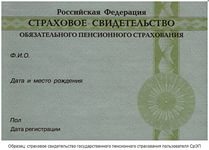 Храниться страховое свидетельство должно непосредственно у гражданина, страхователь только снимает себе копию и переписывает страховой номер.Правила регистрации в системеобязательного пенсионного страхования   Для регистрации в системе обязательного пенсионного страхования и получения страхового свидетельства необходимо заполнить анкету застрахованного лица.      Лицо, впервые поступившее на работу по трудовому договору или заключившее договор гражданско-правового характера, на вознаграждение по которому в соответствии с законодательством Российской Федерации начисляются страховые взносы, получает указанное страховое свидетельство через страхователя.      Физические лица, не уплачивающее страховые взносы, а также неработающие или несовершеннолетние граждане, могут зарегистрироваться в системе обязательного пенсионного страхования лично в территориальном органе ПФР по месту жительства или через многофункциональный центр предоставления государственных и муниципальных услуг.
        Иностранные граждане или лица без гражданства, постоянно или временно проживающие на территории Российской Федерации, а также иностранные граждане или лица без гражданства (за исключением высококвалифицированных специалистов в соответствии с Федеральным законом от 25.07.2002 № 115-ФЗ «О правовом положении иностранных граждан в Российской Федерации»), временно пребывающие на территории Российской Федерации, заключившие со страхователем трудовой договор на неопределенный срок либо срочный трудовой договор продолжительностью не менее шести месяцев в общей сложности в течение календарного года, получают страховое свидетельство обязательного пенсионного страхования лично в территориальном органе ПФР по месту жительства (пребывания), через страхователя, у которого они работают по трудовому договору или договору гражданско-правового характера.
        Детей также можно зарегистрировать в системе обязательного пенсионного страхования.      *  Новорожденные дети регистрируются на основании данных органов записи актов гражданского состояния (ЗАГС). За получением страхового свидетельства ребенка родителям или законным представителям ребенка необходимо обратиться в  территориальный орган ПФР по месту жительства с документом, удостоверяющим личность и со свидетельством о рождении ребенка.      *   Если ребенку нет еще 14 лет, то зарегистрироваться можно с помощью родителей, которые должны прийти в территориальный орган ПФР по месту жительства или в многофункциональный центр предоставления государственных и муниципальных услуг со своим паспортом и свидетельством о рождении ребенка.       * Если ребенок старше 14 лет, то он может самостоятельно зарегистрироваться в территориальном органе ПФР по месту жительства или через многофункциональный центр предоставления государственных и муниципальных услуг.         При обращении за регистрацией указанные лица представляют:анкету застрахованного лица по форме АДВ-1, заверенную застрахованным лицом лично;паспорт или иной документ, удостоверяющий личность;       При обращении родителей или законных представителей в целях регистрации детей представляют:анкету застрахованного лица по форме АДВ-1, заверенную одним из родителей (законным представителем);свидетельство о рождении ребенка.     Территориальный орган ПФР в течение трех недель со дня получения анкеты застрахованного лица открывает индивидуальный лицевой счет и оформляет страховое свидетельство либо принимает решение об отказе в регистрации, которое сообщается страхователю или застрахованному лицу.      При необходимости территориальный орган ПФР в этот же срок направляет страхователю запрос об уточнении сведений.      Решение об отказе в регистрации застрахованного лица принимается территориальным органом ПФР при наличии в системе обязательного пенсионного страхования лицевого счета на застрахованное лицо с идентичными анкетными данными. Страхователь, получив страховые свидетельства, выдает их работникам в течение недели. Физическое лицо, уплачивающее страховые взносы за себя, получает страховое свидетельство непосредственно в территориальном органе ПФР по месту своей регистрации в качестве страхователя. При изменении у работников анкетных данных (например, фамилии) страхователь в течение двух недель обязан подать в территориальный орган ПФР новые сведения по форме заявления об обмене страхового свидетельства. Территориальный орган ПФР отражает все изменения в индивидуальном лицевом счете застрахованного лица и выдает последнему страховое свидетельство с тем же страховым номером индивидуального лицевого счета, но с измененными данными.В случае утраты страхового свидетельства или непригодности страхового свидетельства для использования застрахованному лицу необходимо обратиться в территориальный орган ПФР по месту жительства, к страхователю, у которого он работает по трудовому договору  или договору  гражданско-правового характера либо в многофункциональный центр предоставления государственных и муниципальных услуг с заявлением о выдаче дубликата страхового свидетельства. 
     Территориальный орган ПФР в месячный срок после получения от застрахованного лица либо от страхователя заявления о выдаче дубликата страхового свидетельства выдает дубликат страхового свидетельства.       Неработающие застрахованные лица должны подать заявление о выдаче дубликата страхового свидетельства в территориальный орган ПФР по месту жительства либо в многофункциональный центр предоставления государственных и муниципальных услуг. Территориальный орган ПФР в течение трёх недель со дня обращения застрахованного лица на основании индивидуального лицевого счета выдает дубликат страхового свидетельства.Форма АДВ-1 									Код по ОКУД Анкета застрахованного лицаЗаполняется застрахованным лицом печатными буквами.Фамилия	. . . . . . . . . . . . . . . . . . . . . . . . . .Имя		. . . . . . . . . . . . . . . . . . . . . . . . . .Отчество	. . . . . . . . . . . . . . . . . . . . . . . . . .Пол		. .  (м / ж)Дата рождения	". . ."  . . . . . . . . .   . . . . .  годаМесто рождения:город (село, дер., ...)	. . . . . . . . . . . . . . . . . . . . . .район			. . . . . . . . . . . . . . . . . . . . . .область (край, респ., ...)	. . . . . . . . . . . . . . . . . . . . . .страна			. . . . . . . . . . . . . . . . . . . . . .Гражданство			. . . . . . . . . . . . . . . . . . . . . .Адрес постоянного места жительстваАдрес 			индекс 	. . . . . . .адрес. . . . . . . . . . . . . .регистрации			. . . . . . . . . . . . . . . . . . . . . . .				. . . . . . . . . . . . . . . . . . . . . . .Адрес места		индекс 	. . . . . . . .адрес. . . . . . . . . . . . .жительства			. . . . . . . . . . . . . . . . . . . . . . .фактический			. . . . . . . . . . . . . . . . . . . . . . .				(заполнять при отличии от адреса регистрации)Телефоны			. . . . . . . . . . . . . . . . . . . . . . . 									(домашний и/или рабочий)Документ, удостоверяющий личностьВид документа	. . . . . . . . . . . . . . . . . . . . . . . . . .	(указать название документа: паспорт, удостоверение личности и др.) Серия, номер	. . . . . . . . . . . . . . . . . . . .Дата выдачи	". . ." . . . . . . . . . . . . . .  годаКем выдан 	. . . . . . . . . . . . . . . . . . . . . . . . . .		. . . . . . . . . . . . . . . . . . . . . . . . . .Дата заполнения						Личная подпись". . ."  . . . . . . . . .   . . . . . года		застрахованного лица   ______________________ Права и обязанности субъектов индивидуального (персонифицированного) учета     Застрахованное лицо имеет право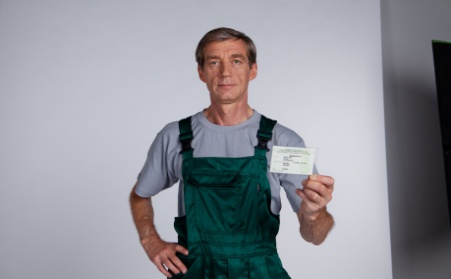 получить по своему обращению способом, указанным им при обращении, бесплатно один раз в год в территориальном органе ПФР по месту жительства или работы сведения, содержащиеся в его индивидуальном лицевом счете (указанные сведения могут быть направлены ему в форме электронного документа с использованием информационно-телекоммуникационных сетей общего пользования, в том числе сети Интернет, включая единый портал государственных и муниципальных услуг, а также иным способом, в том числе почтовым отправлением), получить бесплатно у страхователя копию сведений о себе, представленных страхователем в территориальный орган ПФР для индивидуального (персонифицированного) учета;в случае несогласия со сведениями, содержащимися в его индивидуальном лицевом счете, может обратиться с заявлением об исправлении указанных сведений в территориальный орган ПФР, включая его Правление, либо в суд.	Застрахованное лицо обязанопройти регистрацию в территориальных органах ПФР;получить страховое свидетельство обязательного пенсионного страхования, хранить его и предъявлять по требованию страхователя, работников территориальных органов ПФР;обращаться с заявлениями в установленном порядке в случае изменения сведений, содержащихся в его индивидуальном лицевом счете, а также при утрате указанного страхового свидетельства;представлять по требованию территориальных органов ПФР документы, подтверждающие сведения, подлежащие включению в его индивидуальный лицевой счет согласно Федеральному закону.          Страхователь имеет право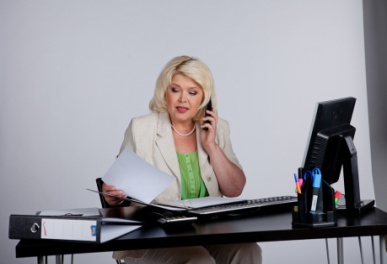 потребовать от застрахованных лиц при приеме их на работу предъявить страховое свидетельство обязательного пенсионного страхования, а в случае его отсутствия – заполнить анкету застрахованного лица для представления их в соответствующий территориальный орган ПФР;дополнять и уточнять переданные им сведения о застрахованных лицах по согласованию с соответствующим территориальным органом ПФР.	Страхователь обязанв установленный срок представлять органам ПФР сведения о застрахованных лицах, определенные Федеральным законом;получать в органах ПФР страховые свидетельства обязательного пенсионного страхования, а также дубликаты указанных страховых свидетельств и выдавать их под роспись застрахованным лицам, работающим у него по трудовому договору или заключившим договор гражданско-правового характера, на вознаграждение по которому в соответствии с законодательством Российской Федерации начисляются страховые взносы;передавать бесплатно каждому застрахованному лицу, работающему у него по трудовому договору или заключившему договор гражданско-правового характера, копию сведений, представленных в территориальный орган ПФР для включения их в индивидуальный лицевой счет данного застрахованного лица;контролировать соответствие реквизитов страхового свидетельства обязательного пенсионного страхования, выданного застрахованному лицу, реквизитам документов, удостоверяющих личность указанного лица, работающего у него по трудовому договору или заключившему договор гражданско-правового характера, на вознаграждение по которому в соответствии с законодательством Российской Федерации начисляются страховые взносы.Органы Пенсионного фонда Российской Федерации имеют право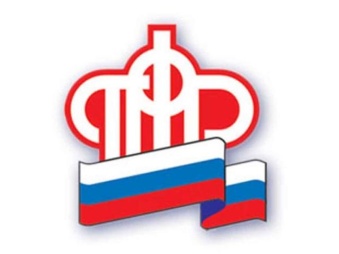 требовать от страхователей, своевременного и правильного представления сведений, определенных Федеральным законом;в необходимых случаях по результатам проверки достоверности сведений, представленных страхователями, в том числе физическими лицами, самостоятельно уплачивающими страховые взносы, осуществлять корректировку этих сведений и вносить уточнения в индивидуальный лицевой счет, сообщив об этом застрахованному лицу;получать ежегодно от негосударственных пенсионных фондов сведения, касающиеся пенсионных прав застрахованных лиц по обязательному пенсионному страхованию.Органы Пенсионного фонда Российской Федерации обязаныобеспечивать своевременное включение в соответствующие индивидуальные лицевые счета сведений, представленных страхователями, в том числе физическими лицами, самостоятельно уплачивающими страховые взносы, а также надежное хранение этих сведений;осуществлять контроль за правильностью представления страхователями сведений, определенных Федеральным законом, в том числе по их учетным данным;бесплатно один раз в год предоставлять застрахованному лицу по его обращению способом, указанным им при обращении, сведения, содержащиеся в его индивидуальном лицевом счете. Указанные сведения могут быть направлены в форме электронного документа с использованием информационно-телекоммуникационных сетей общего пользования, в том числе сети Интернет, включая Единый портал государственных и муниципальных услуг, а также иным способом, в том числе почтовым отправлением;разъяснять застрахованным лицам и страхователям их права и обязанности, технологию индивидуального (персонифицированного) учета, порядок заполнения форм и представления сведений;обеспечить обособленный учет в специальной части индивидуального лицевого счета сведений о суммах страховых взносов, направляемых на обязательное накопительное финансирование трудовых пенсий, а также о суммах дополнительных страховых взносов на накопительную часть трудовой пенсии, суммах взносов работодателя, уплаченных в пользу застрахованного лица, и суммах взносов на софинансирование формирования пенсионных накоплений, поступивших в соответствии с Федеральным законом «О дополнительных страховых взносах на накопительную часть трудовой пенсии и государственной поддержке формирования пенсионных накоплений», а также о доходе от их инвестирования.Учет пенсионных прав застрахованных лиц на индивидуальных лицевых счетах	В целях обеспечения персонифицированного учета все страхователи обязаны представлять в органы ПФР индивидуальные сведения о страховом стаже и страховых взносах на каждого работника. Данные сведения вносятся органами ПФР на лицевые счета застрахованных лиц. Таким образом, формируется будущая пенсия.	Индивидуальные сведения представляются страхователями за периоды, начиная с 1998 года на каждое работающее у них застрахованное лицо.	С 1 января 2014 года страхователи представляют в ПФР отчетность по страховым взносам на обязательное пенсионное и обязательное медицинское страхование, а также сведения индивидуального персонифицированного учета по каждому застрахованному сотруднику по единой форме отчетности, утвержденной Постановлением Правления ПФР, зарегистрированным в Министерстве юстиции РФ 18.02.2014 и опубликованным в Российской газете № 41 от 21.02.2014 .	Закон и нормативные акты регламентируют порядок и сроки представления страхователями указанной отчетности.Единая форма отчетности позволяет сократить объем отчетной информации и исключить несоответствия между предоставляемыми страхователями данными по страховым взносам и персонифицированному учету.Особенности единой формы отчетности:отражается уплата страховых взносов за периоды с 2014 года единым расчетным документом без выделения страховой и накопительной части;отражается задолженность по страховым взносам, доначисление и уплата страховых взносов за периоды 2010 – 2013 годов;в новом подразделе 2.4 формы отражаются особенности уплаты страховых взносов по дополнительным тарифам по результатам проведения специальной оценки условий труда с 1 января 2014 года и аттестации рабочих мест до 1 января 2014 года;в индивидуальных сведениях не указывается сумма уплаченных страховых взносов.Единую отчетность с 1 января 2015 года необходимо представлять в территориальные органы ПФР ежеквартально не позднее 15-го числа второго календарного месяца, в бумажном виде, а в форме электронного документа не позднее 20 числа второго календарного месяца следующего за отчетным периодом (кварталом, полугодием, девятью месяцами и календарным годом). Если последний день срока приходится на выходной или нерабочий праздничный день, то днем окончания срока считается ближайший следующий за ним рабочий день.ВАЖНО! Указанная норма предполагает продление срока представления отчетности для плательщиков, представляющих отчетность в электронном виде. Если численность сотрудников превышает 25 человек, отчетность необходимо представлять в электронном виде с электронно-цифровой подписью.Плательщики страховых взносов из числа самозанятого населения освобождены от сдачи отчетности в ПФР за исключением глав крестьянских (фермерских) хозяйств.Главы крестьянских (фермерских) хозяйств представляют в соответствующий территориальный орган ПФР расчет по начисленным и уплаченным страховым взносам до 1 марта календарного года, следующего за истекшим расчетным периодом.Физическое лицо, самостоятельно уплачивающее страховые взносы и осуществляющее предпринимательскую деятельность в районах Крайнего Севера или приравненных к ним местностям, или на работах в особых или вредных условиях труда, дающих право на досрочное назначение страховой пенсии, с целью учета своих пенсионных прав до 1 марта года, следующего за истекшим календарным годом, может представить в территориальный орган ПФР по месту регистрации сведения о начисленных и уплаченных страховых взносах на обязательное пенсионное страхование и страховом стаже застрахованного лица (по форме СЗВ-6-1) за соответствующий отчетный период вместе с копией платежного документа и с расчетом по начисленным и уплаченным страховым взносам.Информирование застрахованных лиц о состоянии их индивидуальных лицевых счетовНачиная с 2013 года, действующим законодательством отменена традиционная рассылка гражданам заказных писем с извещениями ПФР о состоянии их индивидуальных лицевых счетов (ИЛС) и определен новый порядок информирования застрахованных лиц о состоянии ИЛС, предусматривающий несколько способов: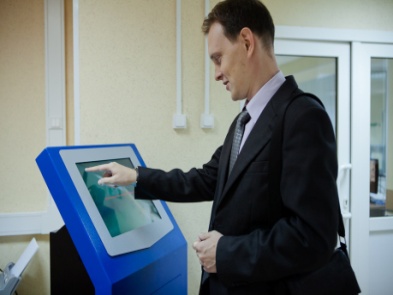 1. Информирование застрахованных лиц на бумажном носителе производится путем получения застрахованным лицом выписки из индивидуального лицевого счета по его заявлению в территориальный орган ПФР по месту жительства (работы) или в многофункциональный центр предоставления государственных и муниципальных услуг и застрахованному лицу может быть сформировано и направлено заказным почтовым отправлением сведения о состоянии его индивидуального лицевого счета, включая информацию о состоянии специальной части индивидуального лицевого счета и о результатах инвестирования средств пенсионных накоплений (извещение ПФР о состоянии его индивидуального лицевого счета).2. Информирование застрахованных лиц в электронной форме осуществляется путем получения информации о состоянии индивидуального лицевого счета через Единый портал государственных услуг (далее – ЕПГУ), для чего застрахованному лицу необходимо зарегистрироваться  на ЕПГУ и создать свой личный кабинет в соответствии с процедурой, предусмотренной на сайте http://www.gosuslugi.ru (правый верхний угол, кнопка «Регистрация»).3. С 2015 года Информирование застрахованных лиц в электронной форме осуществляется путем получения информации о состоянии индивидуального лицевого счета через электронный сервис ПФР – «Личный кабинет застрахованного лица».4. Застрахованное лицо может получить извещение ПФР о состоянии ИЛС в филиалах ОАО «Сбербанк России» через операционистов банка, банкоматы, терминалы, интернет-банкинги (для клиентов банка).СТРАХОВЫЕ ВЗНОСЫ НА ОБЯЗАТЕЛЬНОЕ ПЕНСИОННОЕ И ОБЯЗАТЕЛЬНОЕ МЕДИЦИНСКОЕ СТРАХОВАНИЕ (алгоритм действий работодателя)С 1 января 2010 года вступил в силу Федеральный закон от 24.07.2009                № 212-ФЗ «О страховых взносах в Пенсионный фонд Российской Федерации, Фонд социального страхования Российской Федерации, Федеральный фонд обязательного медицинского страхования» (далее – Закон № 212-ФЗ).Одновременно с 1 января 2010 года прекратил свое существование единый социальный налог. Вместо него установлены обязательные платежи в Пенсионный фонд Российской Федерации (далее – ПФР), Фонд социального страхования Российской Федерации и фонды обязательного медицинского страхования.Указанным законом на органы ПФР возложены функции контроля за правильностью исчисления, полнотой и своевременностью уплаты (перечисления) страховых взносов на обязательное пенсионное и обязательное медицинское страхование, уплачиваемых соответственно в бюджет ПФР и бюджеты фондов обязательного медицинского страхования.ОБЪЕКТ ОБЛОЖЕНИЯ СТРАХОВЫМИ ВЗНОСАМИСогласно части 1 статьи 7 Закона № 212-ФЗ объектом обложения страховыми взносами признаются выплаты и иные вознаграждения, начисляемые в рамках трудовых отношений и гражданско-правовых договоров, предметом которых является выполнение работ, оказание услуг, по договорам авторского заказа, в пользу авторов произведений по договорам об отчуждении исключительного права на произведения науки, литературы, искусства, издательским лицензионным договорам, лицензионным договорам о предоставлении права использования произведения науки, литературы, искусства, в том числе вознаграждения, начисляемые организациями по управлению правами на коллективной основе в пользу авторов произведений по договорам, заключенным с пользователями (за исключением вознаграждений, выплачиваемых индивидуальным предпринимателям, адвокатам, нотариусам, занимающимся частной практикой).То есть обложению страховыми взносами подлежат все выплаты, производимые работникам в рамках трудовых отношений, в том числе предусмотренные трудовыми, коллективными договорами, локальными актами организации, а также не предусмотренные в положениях указанных договоров, но производимые работникам в связи с наличием трудовых отношений между ними и работодателем.Так страховые взносы начисляются:- на суммы оплаты труда: заработную плату, премии, надбавки и т.п. (ст. ст. 129, 135 ТК РФ);- на материальную помощь, закрепленную трудовым (коллективным) договором, за исключением случаев, указанных в пунктах 3, 11 части 1 ст. 9 Закона № 212-ФЗ. В том числе взносами облагается и разовая материальная помощь, если возможность её выплаты предусмотрена трудовым договором;- на разовые премии, подарки (например, к юбилейным датам, праздникам), если они упоминаются в трудовом (коллективном) договоре с работником.Если разовая премия не предусмотрена трудовым (коллективным) договором или локальным нормативным актом, однако выплачивается работнику в связи с его производственными результатами, то она подлежит обложению страховыми взносами.Выплаты в рамках трудовых отношений облагаются страховыми взносами независимо от того, учтены они в расходах по налогу на прибыль или нет (письмо Минздравсоцразвития России от 01.03.2010 № 426-19).Кроме того, в объект обложения страховыми взносами попадают некоторые гарантийные выплаты работникам, которые связаны с выполнением не трудовых, а государственных или общественно значимых обязанностей. Согласно статье 170 Трудового кодекса РФ работодатель обязан освобождать работника от работы с сохранением за ним места работы (должности) на время исполнения им государственных или общественных обязанностей в случаях, если в соответствии с ТК РФ и иными федеральными законами эти обязанности должны исполняться в рабочее время.Например это:- средний заработок работникам-донорам за дни сдачи крови;- средний заработок за время призыва работника на военные сборы;- средний заработок работающим беременным женщинам за дни прохождения ими обязательного диспансерного обследования и т.п.Если бы работник не состоял в трудовых отношениях с организацией, то и обязательств по сохранению за ним среднего заработка не возникало бы. Поэтому такие выплаты подлежат обложению страховыми взносами.Помимо этого, обложению страховыми взносами подлежат такие выплаты как:- оплата питания (письмо Минздравсоцразвития России от 05.08.2010 № 2519-19);- оплата за работника стоимости путевки, в том числе путевок на санаторно-курортное лечение работникам за счет средств работодателя (письма Минздравсоцразвития России от 01.03.2010 № 426-19, от 11.03.2010 № 526-19);- оплата дополнительных отпусков, предоставляемых работникам в случае рождения ребенка, регистрации брака, смерти членов семьи (письмо Минздравсоцразвития России от 11.03.2010 № 526-19);- единовременные поощрения за производственные результаты (письмо Минздравсоцразвития России от 11.03.2010 № 526-19);- единовременное поощрение при увольнении впервые в связи с уходом на пенсию (письмо Минздравсоцразвития России от 11.03.2010 № 526-19);- материальная помощь работнику на дорогостоящее лечение, операцию и т.п. (письмо Минздравсоцразвития России от 10.03.2010                     № 10-4/306657);- стоимость приобретенных подарков для работников, предусмотренных трудовыми договорами (коллективными договорами, соглашениями, локальными нормативными актами), не оформленных договорами дарения (письмо Минздравсоцразвития России от 07.05.2010 № 10-4/325233-19).БАЗА ДЛЯ НАЧИСЛЕНИЯ СТРАХОВЫХ ВЗНОСОВВ соответствии со статьей 8 Закона № 212-ФЗ база  для начисления страховых взносов для плательщиков страховых взносов определяется как сумма выплат и иных вознаграждений, предусмотренных частью 1 статьи 7 Закона № 212-ФЗ, начисленных плательщиками страховых взносов за расчетный период в пользу физических лиц, за исключением сумм, указанных в статье 9 Закона № 212-ФЗ.В соответствии со статьей 9 Закона № 212-ФЗ не подлежат обложению государственные пособия, выплачиваемые в соответствии с законодательством Российской Федерации, законодательными актами субъектов Российской Федерации, решениями представительных органов местного самоуправления, в том числе пособия по безработице, а также пособия и иные виды обязательного страхового обеспечения по обязательному социальному страхованию.К вышеуказанным пособиям, в частности, относятся пособие по временной нетрудоспособности, пособие по уходу за ребенком до достижения им возраста трех лет, и др.Не подлежат обложению суммы компенсационных выплат, установленных законодательными актами РФ и её субъектов, а также решениями представительных органов местного самоуправления. В основном они связаны:с исполнением работником своих трудовых обязанностей;увольнением работника; возмещением вреда его здоровью;бесплатным предоставлением работнику жилых помещений, топлива, коммунальных услуг;возмещением расходов, связанных с повышением профессионального уровня работника;оплатой стоимости расходов спортсменов, спортивных судей, участвующих в спортивных мероприятиях;расходами в связи с выполнением работ, оказанием услуг по договорам гражданско-правового характера.Перечень расходов, оплата которых не облагается страховыми взносами, установленный статьей 9 Закона № 212-ФЗ, является исчерпывающим, и оплата расходов, не поименованных в статье 9 Закона № 212-ФЗ, подлежит обложению страховыми взносами в общеустановленном порядке как выплаты, производимые в пользу работников в рамках трудовых и гражданско-правовых правоотношений.Плательщики страховых взносов определяют базу для начисления страховых взносов отдельно в отношении каждого физического лица с начала расчетного периода по истечении каждого календарного месяца нарастающим итогом.Предельная величина базы для начисления страховых взносов ежегодно индексируется. Размер индексации определяет Правительство Российской Федерации в соответствии с ростом средней заработной платы в стране.УПЛАТА СТРАХОВЫХ ВЗНОСОВРасчетным периодом по страховым взносам признается календарный год.Отчетными периодами признаются 1 квартал, полугодие, девять месяцев календарного года, календарный год.Тариф страхового взноса – размер страхового взноса на единицу измерения базы для начисления страховых взносов (часть 1 статьи 12 Закона № 212-ФЗ).Основной тариф страховых взносов в 2015 году составляет:- на обязательное пенсионное страхование - 22% и 10% с сумм выплат свыше установленной предельной базы для начисления страховых взносов (711 тыс. рублей);- на обязательное медицинское страхование - 5,1% (при этом предельная база для начисления страховых взносов на обязательное медицинское страхование не применяется).С 2014 года уплата страховых взносов на обязательное пенсионное страхование осуществляется единым расчетным документом, направляемым на соответствующий счет Федерального казначейства с указанием кода бюджетной классификации страховых взносов, зачисляемых на выплату страховой пенсии, независимо от года рождения застрахованного лица.В соответствии с Законом № 212-ФЗ плательщики страховых взносов обязаны уплачивать страховые взносы ежемесячно в срок не позднее 15 числа календарного месяца, следующего за календарным месяцем, за который начисляется ежемесячный обязательный платеж.Соответственно за уплату страховых взносов в более поздние сроки будут начисляться пени.ПОНИЖЕННЫЕ ТАРИФЫ СТРАХОВЫХ ВЗНОСОВДля отдельных категорий плательщиков страховых взносов законодателем на 2015 год установлены пониженные тарифы страховых взносов (ст.  ст. 58, 58.1 Закона № 212-ФЗ)ТАРИФ СТРАХОВОГО ВЗНОСА В ОТНОШЕНИИ ЗАСТРАХОВАННЫХ ЛИЦ ИЗ ЧИСЛА ИНОСТРАННЫХ ГРАЖДАН И ЛИЦ БЕЗ ГРАЖДАНСТВАВ соответствии со статьей 22.1 Федерального закона от 15.12.2001                     № 167-ФЗ «Об обязательном пенсионном страховании в Российской Федерации» в редакции, действующей с 01.01.2015 (далее – Закон № 167-ФЗ), плательщики страховых взносов, в отношении застрахованных лиц из числа иностранных граждан или лиц без гражданства, постоянно или временно проживающих на территории Российской Федерации, а также иностранных граждан или лиц без гражданства (за исключением высококвалифицированных специалистов в соответствии с Федеральным законом от 25.07.2002 № 115-ФЗ «О правовом положении иностранных граждан в Российской Федерации»), временно пребывающих на территории Российской Федерации, уплачивают страховые взносы на обязательное пенсионное страхование по тарифу, установленному для граждан Российской Федерации.ДОПОЛНИТЕЛЬНЫЕ ТАРИФЫ СТРАХОВЫХ ВЗНОСОВС 1 января 2013 года введены дополнительные тарифы страховых взносов на обязательное пенсионное страхование и на 2015 год (части 1 и 2 статьи 58.3 Закона № 212-ФЗ) для плательщиков страховых взносов, производящих выплаты застрахованным лицам, занятым на видах работ, указанных:в подпункте 1 пункта 1 статьи 27 Федерального закона от 17.12. 2001 № 173-ФЗ «О трудовых пенсиях в Российской Федерации» (с 1 января 2015 года - в пункте 1 части 1 статьи 30 Федерального закона от 28.12. 2013                     № 400-ФЗ «О страховых пенсиях»), дополнительный тариф составляет 9,0%:- 	подземные работы, - 	работы с вредными условиями труда и в горячих цехах;в подпунктах 2 - 18 пункта 1 статьи 27 Федерального закона от                  17.12. 2001 № 173-ФЗ «О трудовых пенсиях в Российской Федерации» (с 1 января 2015 года - в пунктах 2 - 18 части 1 статьи 30 Федерального закона от                      28.12. 2013 № 400-ФЗ «О страховых пенсиях»), дополнительный тариф составляет 6,0%:- 	на работах с тяжелыми условиями труда;- 	для женщин – в качестве трактористов-машинистов в сельском хозяйстве, других отраслях экономики, а также в качестве машинистов строительных, дорожных и погрузочно-разгрузочных машин; -	для женщин – в текстильной промышленности на работах с повышенной интенсивностью и тяжестью; - 	в качестве рабочих локомотивных бригад и работников отдельных категорий, непосредственно осуществляющих организацию перевозок и обеспечивающих безопасность движения на железнодорожном транспорте и метрополитене, а также в качестве водителей грузовых автомобилей непосредственно в технологическом процессе на шахтах, разрезах, в рудниках или рудных карьерах на вывозе угля, сланца, руды, породы; - 	в экспедициях, партиях, отрядах, на участках и в бригадах непосредственно на полевых геолого-разведочных, поисковых, топографо-геодезических, геофизических, гидрографических, гидрологических, лесоустроительных и изыскательских работах;- 	в качестве рабочих, мастеров (в том числе старших) непосредственно на лесозаготовках и лесосплаве, включая обслуживание механизмов и оборудования;- 	в качестве механизаторов (докеров-механизаторов) комплексных бригад на погрузочно-разгрузочных работах в портах; - 	в плавсоставе на судах морского, речного флота и флота рыбной промышленности (за исключением портовых судов, постоянно работающих в акватории порта, служебно-вспомогательных и разъездных судов, судов пригородного и внутригородского сообщения); - 	в качестве водителей автобусов, троллейбусов, трамваев на регулярных городских пассажирских маршрутах; - 	на подземных и открытых горных работах по добыче угля, сланца, руды и других полезных ископаемых и на строительстве шахт и рудников, работа горнорабочими очистного забоя, проходчиками, забойщиками на отбойных молотках, машинистами горных выемочных машин;- 	на судах морского флота рыбной промышленности на работах по добыче, обработке рыбы и морепродуктов, приему готовой продукции на промысле (независимо от характера выполняемой работы), а также на отдельных видах судов морского, речного флота и флота рыбной промышленности; -  	в летном составе гражданской авиации; - 	по непосредственному управлению полетами воздушных судов гражданской авиации;- 	в инженерно-техническом составе на работах по непосредственному обслуживанию воздушных судов гражданской авиации;- 	в качестве спасателей в профессиональных аварийно-спасательных службах, профессиональных аварийно-спасательных формированиях Министерства Российской Федерации по делам гражданской обороны, чрезвычайным ситуациям и ликвидации последствий стихийных бедствий и участвовавшим в ликвидации чрезвычайных ситуаций; - 	с осужденными в качестве рабочих и служащих учреждений, исполняющих уголовные наказания в виде лишения свободы; - 	на должностях Государственной противопожарной службы (пожарной охраны, противопожарных и аварийно-спасательных служб) Министерства Российской Федерации по делам гражданской обороны, чрезвычайным ситуациям и ликвидации последствий стихийных бедствий.Плательщики страховых взносов, производящие выплаты застрахованным лицам, занятым на видах работ, указанных в подпунктах 1 и 2 - 18 пункта 1 статьи 27 Федерального закона от 17.12. 2001 № 173-ФЗ (с 1 января 2015 года - в пунктах 1 и 2 - 18 части 1 статьи 30 Федерального закона от 28 .12. 2013 № 400-ФЗ), уплачивают с 2014 года (часть 2.1 статьи 58.3 Закона № 212-ФЗ) дополнительный тариф страховых взносов, определяемый по результатам специальной оценки условий труда или аттестации рабочих мест, в зависимости от установленного класса (подкласса) условий труда.В случае признания по результатам аттестации рабочих мест или специальной оценки условий труда на рабочих местах по видам работ указанным в подпунктах 1 и 2 - 18 пункта 1 статьи 27 Федерального закона от 17.12. 2001 № 173-ФЗ (с 1 января 2015 года - в пунктах 1 и 2 - 18 части 1 статьи 30 Федерального закона от 28.12. 2013 № 400-ФЗ), вредными или опасными  в зависимости от установленного подкласса условий труда, применяются тарифы дополнительных страховых взносов в следующем размере:В случае установления по результатам специальной оценки условий труда на рабочих местах по видам работ, указанным в подпунктах 1 и 2 - 18 пункта 1 статьи 27 Федерального закона от 17.12.2001 № 173-ФЗ                                 (с  01.01. 2015  - в пунктах 1 и 2 - 18 части 1 статьи 30 Федерального закона от 28.12.2013 №  400-ФЗ), оптимального или допустимого класса условий труда, то применяются тарифы страховых взносов, установленные частью 2.1 статьи 58.3 Закона № 212-ФЗ, в следующем размере:Если по результатам аттестации рабочих мест условия труда признаны оптимальными или допустимыми, а также если не были проведены аттестация рабочих мест по условиям труда или специальная оценка условий труда, то применяются дополнительные тарифы страховых взносов в соответствии с частями 1 – 2 статьи 58.3 Закона № 212-ФЗ, в отношении выплат в пользу лиц, занятых на работах, перечисленных:в подпункте 1 пункта 1 статьи 27 Федерального закона от 17.12. 2001 №  173-ФЗ (с 1 января 2015 года - в пункте 1 части 1 статьи 30 Федерального закона от 28 декабря 2013 года N 400-ФЗ), в 2015 году - 9,0%;в подпунктах 2 - 18 пункта 1 статьи 27 Федерального закона от                   17.12. 2001 № 173-ФЗ (с 1 января 2015 года - в пунктах 2 - 18 части 1 статьи 30 Федерального закона от 28.12. 2013№ 400-ФЗ), в 2015 году - 6,0%.Взносы по дополнительным тарифам страховых взносов начисляются на все суммы выплат независимо от предельной величины базы для начисления страховых взносов (в 2015 году – 711 тыс. рублей).ОТСРОЧКИ (РАССРОЧКИ) ПО УПЛАТЕ СТРАХОВЫХ ВЗНОСОВ, ПЕНЕЙ И ШТРАФОВС 1 января 2015 года органы ПФР предоставляют плательщикам страховых взносов отсрочки (рассрочки) в порядке, установленном статьями 18.1 – 18.5 Закона № 212-ФЗ.Отсрочка (рассрочка) по уплате страховых взносов представляет собой изменение срока уплаты страховых взносов при наличии оснований, предусмотренных настоящей статьей, на срок, не превышающий одного года, соответственно с единовременной или поэтапной уплатой суммы задолженности по страховым взносам.Отсрочка (рассрочка) по уплате страховых взносов может быть предоставлена плательщику страховых взносов, финансовое положение которого не позволяет уплатить эти страховые взносы в установленный срок, однако имеются достаточные основания полагать, что возможность уплаты плательщиком страховых взносов таких страховых взносов возникнет в течение срока, на который предоставляется отсрочка (рассрочка) по уплате страховых взносов, при наличии хотя бы одного из следующих оснований:1) причинение плательщику страховых взносов ущерба в результате стихийного бедствия, технологической катастрофы или иных обстоятельств непреодолимой силы;2) непредоставление (несвоевременное предоставление) бюджетных ассигнований и (или) лимитов бюджетных обязательств плательщику страховых взносов и (или) недоведение (несвоевременное доведение) предельных объемов финансирования расходов до плательщика страховых взносов - получателя бюджетных средств в объеме, достаточном для своевременного исполнения плательщиком страховых взносов обязанности по уплате страховых взносов, а также неперечисление (несвоевременное перечисление) плательщику страховых взносов из бюджета в объеме, достаточном для своевременного исполнения плательщиком страховых взносов обязанности по уплате страховых взносов, денежных средств, в том числе в счет оплаты оказанных плательщиком страховых взносов услуг (выполненных работ, поставленных товаров) для государственных, муниципальных нужд;3) сезонный характер производства и (или) реализации плательщиком страховых взносов товаров, работ или услуг.Если отсрочка (рассрочка) по уплате страховых взносов предоставлена по основаниям, указанным в пунктах 1) и 2), на сумму задолженности по страховым взносам проценты не начисляются.Если отсрочка (рассрочка) по уплате страховых взносов предоставлена по основанию, указанному в пункте 3), на сумму задолженности по страховым взносам начисляются проценты исходя из ставки, равной одной второй ставки рефинансирования Центрального банка Российской Федерации, действовавшей за период отсрочки (рассрочки) по уплате страховых взносов, предоставленной плательщику страховых взносов.Обстоятельствами, исключающими предоставление плательщику страховых взносов отсрочки (рассрочки) по уплате страховых взносов, пеней и штрафов являются:1) ведение в отношении данного плательщика страховых взносов производства по делу о нарушении законодательства Российской Федерации о страховых взносах либо по делу об административном правонарушении в области страхования;2) в течение трех лет, предшествующих дню подачи плательщиком страховых взносов заявления о предоставлении отсрочки (рассрочки) по уплате страховых взносов, пеней и штрафов, органом ПФР было вынесено решение о прекращении действия ранее предоставленной отсрочки (рассрочки) в связи с нарушением условий предоставления отсрочки (рассрочки) по уплате страховых взносов, пеней и штрафов.                                       ОТЧЕТНОСТЬС 1 января 2015 года в соответствии с частью 9 статьи 15 Закона № 212-ФЗ плательщики страховых взносов ежеквартально представляют в территориальный орган Пенсионного фонда Российской Федерации по месту своего учета расчет по начисленным и уплаченным страховым взносам на обязательное пенсионное страхование в Пенсионный фонд Российской Федерации и на обязательное медицинское страхование в Федеральный фонд обязательного медицинского страхования (далее - расчет по начисленным и уплаченным страховым взносам):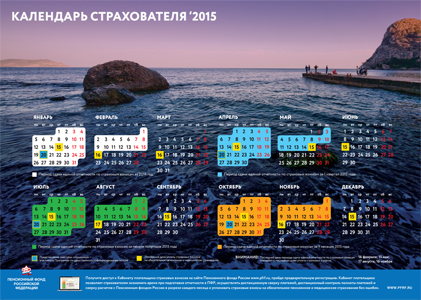 на бумажном носителе не позднее 15-го числа второго календарного месяца, следующего за отчетным периодом, в форме электронного документа не позднее 20-го числа второго календарного месяца, следующего за отчетным периодом.Форма расчета и порядок ее заполнения утверждаются органом контроля за уплатой страховых взносов по согласованию с федеральным органом исполнительной власти, осуществляющим функции по выработке государственной политики и нормативно-правовому регулированию в сфере социального страхования.Согласно подпункту 10 пункта 2 статьи 11 Федерального закона                        от 01.04.1996 № 27-ФЗ «Об индивидуальном (персонифицированном) учете в системе обязательного пенсионного страхования» (далее – Закон № 27-ФЗ) сведения индивидуального (персонифицированного) учета за отчетные периоды с 01.01.2014 представляются в составе расчета по начисленным и уплаченным страховым взносам.С 1 января 2015 года в соответствии с частью 10 статьи 15 Закона                    № 212-ФЗ плательщики страховых взносов, у которых среднесписочная численность физических лиц, в пользу которых производятся выплаты и иные вознаграждения, за предшествующий расчетный период превышает 25 человек, а также вновь созданные (в том числе при реорганизации) организации, у которых численность указанных физических лиц превышает данный предел, представляют в органы ПФР расчеты по начисленным и уплаченным страховым взносам по форматам и в порядке, которые установлены органом контроля за уплатой страховых взносов, в форме электронных документов, подписанных усиленной квалифицированной электронной подписью. Плательщики страховых взносов и вновь созданные организации (в том числе при реорганизации), у которых среднесписочная численность физических лиц, в пользу которых производятся выплаты и иные вознаграждения, за предшествующий расчетный период составляет 25 человек и менее, вправе представлять расчеты по начисленным и уплаченным страховым взносам в форме электронных документов в соответствии с требованиями настоящей части. ОБЯЗАННОСТИ РАБОТОДАТЕЛЕЙИ ОТВЕТСТВЕННОСТЬ ЗА ИХ НЕИСПОЛНЕНИЕКроме того статьей 15.32, частями 2 – 3 статьи 15.33 Кодекса об административных правонарушениях Российской Федерации предусмотрена административная ответственность должностных лиц плательщиков страховых взносов за нарушение установленных законодательством о страховых взносах сроков: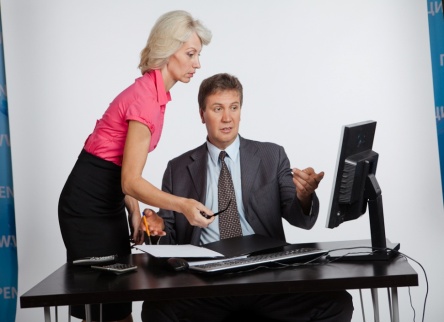 - регистрации в территориальном органе ПФР физического лица в качестве страхователя по обязательному пенсионному страхованию, осуществляющего выплаты физическим лица, влечет наложение административного штрафа в размере от пятисот до одной тысячи рублей.- представления в органы ПФР расчета по начисленным и уплаченным страховым взносам, в том числе в случае прекращения деятельности, влечет наложение административного штрафа в размере от трехсот до пятисот рублей.представления в органы ПФР, а также их должностным лицам оформленных в установленном порядкедокументов и (или) иных сведений, необходимых для осуществления контроля за правильностью исчисления, полнотой и своевременностью уплаты (перечисления) страховых взносов на обязательное социальное страхование, а равно представление таких сведений в неполном объеме или в искаженном виде, влечет наложение административного штрафа на должностных лиц в размере от трехсот до пятисот рублей.НАКОПИТЕЛЬНАЯ ПЕНСИЯ, СПОСОБЫ УПРАВЛЕНИЯ ПЕНСИОННЫМИ НАКОПЛЕНИЯМИ И ВЫБОР ТАРИФА СТРАХОВЫХ ВЗНОСОВПринцип формирования пенсииC 2002 года в России действует система обязательного пенсионного страхования (ОПС), в которой формируется будущая пенсия работающих граждан. Она базируется на страховых принципах. Основа будущей пенсии – страховые взносы, которые работодатель ежемесячно уплачивает за своего сотрудника в Пенсионный фонд России (ПФР).До конца 2014 года страховые взносы работодателя распределялись между страховой и накопительной частями трудовой пенсии по старости. С 1 января 2015 года эти части стали самостоятельными видами пенсии: страховой пенсией и накопительной пенсией. Преобразование в самостоятельный вид пенсии происходит потому, что страховая и накопительная пенсии имеют разную природу происхождения и формирования. Страховая пенсия формируется в солидарной системе – когда текущие страховые взносы  идут на выплату пенсий нынешним пенсионерам. Страховые взносы на формирование накопительной пенсии не идут на выплаты текущих пенсий. Их нужно передать в управление компании, которая будет вкладывать средства в инвестиционные инструменты финансового рынка и тем самым стремиться увеличить сумму с течением времени. Страховая пенсия растет за счет ежегодных индексаций со стороны государства. Накопительная пенсия не индексируется государством.Ключевой способ увеличить будущую пенсию – это формирование и грамотное инвестирование средств пенсионных накоплений.Средства пенсионных накоплений включают в себя:1. Страховые взносы на накопительную пенсию по установленному тарифу;2. Дополнительные страховые взносы застрахованного лица;3. Средства государственного софинансирования;4. Дополнительные взносы работодателя в пользу работников, уплачивающих ДСВ;5. Средства материнского (семейного) капитала;6. Чистый финансовый результат от временного управления средствами пенсионных накоплений;7. Доход от инвестирования средств пенсионных накоплений.Формирование пенсионных накопленийСредства пенсионных накоплений в системе обязательного пенсионного страхования формируются:  у работающих граждан 1967 года рождения и моложе за счет уплаты работодателем страховых взносов на финансирование накопительной пенсии; у мужчин 1953-1966 года рождения и женщин 1957-1966 года рождения, в пользу которых в период с 2002 по 2004 год работодатели уплачивали страховые взносы на накопительную часть трудовой пенсии. С 2005 года эти отчисления были прекращены в связи с изменениями в законодательстве. При этом данные средства пенсионных накоплений учтены на индивидуальных лицевых счетах указанной категории граждан, и они вправе осуществлять выбор негосударственного пенсионного фонда или управляющей компании для инвестирования этих средств; у участников Программы государственного софинансирования пенсий; у тех, кто направил средства материнского (семейного) капитала на формирование накопительной пенсии.До обращения за установлением выплат за счет средств пенсионных накоплений Вы можете выбрать один из способов формирования накопительной пенсии.Законодательством предусмотрены два способа формирования накопительной пенсии: Через Пенсионный фонд Российской Федерации. При этом Вы можете выбрать: управляющую компанию, отобранную по конкурсу,  с которой ПФР заключил договор доверительного управления средствами пенсионных накоплений; один из инвестиционных портфелей государственной управляющей компании (ГУК) Внешэкономбанк (инвестиционный портфель государственных ценных бумаг или расширенный инвестиционный портфель), либо портфель частной управляющей компании.Правом доверительного управления средствами пенсионных накоплений пользуются 35 управляющих компаний, одна из которых – Внешэкономбанк является государственной управляющей компанией. С каждой управляющей компанией ПФР заключил договор доверительного управления средствами пенсионных накоплений. Соответственно ответственность за выполнение условий договора каждая управляющая компания будет нести перед государством в лице ПФР. Деньги в этом случае продолжают оставаться государственной собственностью. За 2014 год в Ивановской области было принято 881 заявление о выборе инвестиционного портфеля (управляющей компании).Через негосударственный пенсионный фонд (НПФ)Вы можете выбрать один из негосударственных пенсионных фондов, осуществляющих деятельность по обязательному пенсионному страхованию.Негосударственный пенсионный фонд самостоятельно принимает решение о количестве управляющих компаний, с которыми  он заключает договоры доверительного управления средствами пенсионных накоплений. Для перевода накопительной пенсии в НПФ, застрахованному лицу необходимо самостоятельно заключить договор об обязательном пенсионном страховании с НПФ и представить заявление о переходе в территориальный орган ПФР.По состоянию на 05.12.2014 года зарегистрировано 91 НПФ.В Ивановской области за кампанию 2014 года было зарегистрировано 6 864 заявления о переходе из Пенсионного фонда в негосударственный пенсионный фонд, а также 10 532 заключенных застрахованными лицами с НПФ договоров об обязательном пенсионном страховании.Разница между УК и НПФПри формировании средств пенсионных накоплений через ПФР их инвестирование осуществляет выбранная Вами управляющая компания, а учет средств пенсионных накоплений, назначение и выплаты за счет средств пенсионных накоплений осуществляет ПФР.При формировании накопительной пенсии через негосударственный пенсионный фонд, инвестирование и учет средств пенсионных накоплений, а также назначение и выплаты за счет СПН осуществляет НПФ.Сохранность пенсионных накопленийВ 2014 – 2015 годах введен мораторий на отчисление страховых взносов на накопительную пенсию, то есть все страховые взносы уплаченные работодателем за застрахованное лицо, учитываются на страховую пенсию. Пауза в переводе пенсионных накоплений взята для того, чтобы повысить защищенность пенсионных накоплений, гарантировать их сохранность. В 2014 – 2015 годах проводится реорганизация НПФ и создается система гарантирования сохранности пенсионных накоплений. В действовавшей ранее системе все финансовые риски возлагались на государство, Пенсионный фонд России и само застрахованное лицо. В новой системе гарантирования сохранности пенсионных накоплений при банкротстве НПФ или его убытках на финансовом рынке средства пенсионных накоплений будут компенсироваться за счет гарантийного фонда.Право работать с пенсионными накоплениями граждан получат только те НПФ, которые пройдут процедуру акционирования и войдут в систему гарантирования. Если негосударственный пенсионный фонд не пройдет указанную процедуру и не войдет в систему гарантирования, то пенсионные накопления граждан, доверивших ему свои накопления, будут переданы в Пенсионный фонд России, а НПФ прекратит заключать с гражданами новые договоры обязательного пенсионного страхования. В дальнейшем гражданин сможет решить: оставить эти средства в государственной управляющей компании Внешэкономбанк или перевести в другой НПФ.По состоянию на 05.03.2015 24 НПФ вошли в систему гарантирования сохранности пенсионных накоплений.Выбор пенсионного плана  	В течение 2015 года каждый гражданин 1967 года рождения и моложе может выбрать вариант пенсионного обеспечения: направить всю сумму страховых взносов работодателя на финансирование только страховой пенсии или распределить эту сумму на финансирование накопительной и страховой пенсий.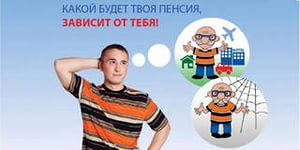 Принимая решение о выборе варианта пенсионного обеспечения, нужно помнить о том, что страховая пенсия формируется в пенсионных баллах, стоимость которых ежегодно устанавливается и увеличивается государством  на уровень не ниже инфляции в предшествующем году.Накопительная пенсия – это ежемесячная выплата за счет средств пенсионных накоплений, которые формируются по выбору гражданина в Пенсионном фонде России или негосударственном пенсионном фонде путем инвестирования этих средств государственной или частной управляющими компаниями. Доходность пенсионных накоплений зависит от результатов их инвестирования. В случае возникновения убытков гражданам гарантируется выплата суммы уплаченных страховых взносов на накопительную пенсию по обязательному пенсионному страхованию. Накопительная пенсия не индексируется государством.ВАРИАНТ 1: формирование только страховой пенсииДля «молчунов»:«Молчунам», то есть гражданам, которые никогда не подавали в Пенсионный фонд России (ПФР) заявление о выборе управляющей компании  или негосударственного пенсионного фонда, никаких дополнительных действий предпринимать не надо. Их пенсионные накопления автоматически перестают формироваться и все страховые взносы будут  направлены на финансирование страховой пенсии.Для «не молчунов»:Гражданам, которые в предыдущие годы хотя бы один раз подавали заявление о выборе управляющей компании  или негосударственного пенсионного фонда, необходимо подать в ПФР соответствующее заявление.Пенсионные накопления, сформированные в рамках Программы государственного софинансирования пенсий, и средства материнского капитала, направленные на формирование накопительной пенсии, входят в общую сумму пенсионных накоплений гражданина в системе обязательного пенсионного страхования.Участники Программы могут отказаться от формирования накопительной пенсии по обязательному пенсионному страхованию, но смогут и дальше участвовать в Программе: уплачивать добровольные взносы, получать софинансирование от государства и инвестиционный доход.Владельцы сертификата на материнский (семейный) капитал тоже могут выбрать вариант пенсионного обеспечения без формирования накопительной пенсии, однако они все равно вправе направить средства МСК или их часть на формирование пенсионных накоплений.ВАРИАНТ 2: формирование страховой и накопительной пенсийДля «молчунов»:«Молчунам», то есть гражданам, которые никогда не подавали в Пенсионный фонд России (ПФР) заявление о выборе управляющей компании  или негосударственного пенсионного фонда, следует до 31 декабря 2015 года подать заявление о выборе управляющей компании либо негосударственного пенсионного фонда.Для «не молчунов»:Гражданам, которые в предыдущие годы хотя бы один раз подавали заявление о выборе управляющей компании  или негосударственного пенсионного фонда, по которым принято положительное решение, никаких дополнительных заявлений подавать не требуется.Способыподачи заявлений застрахованными лицами для инвестирования накопительной пенсии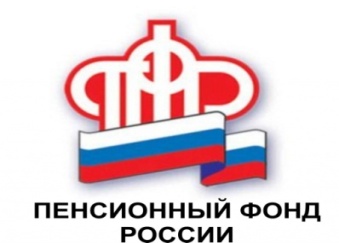 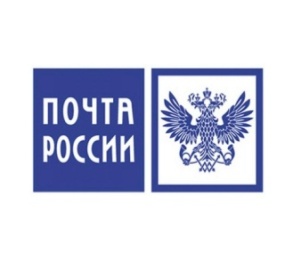 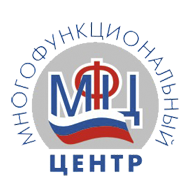 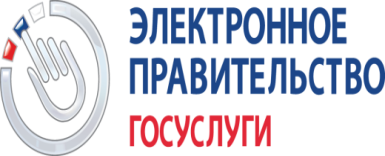                 Чтобы сделать выбор впервые или изменить его, необходимо не позднее 31 декабря подать заявление одним из следующих способов: лично в территориальный орган Пенсионного фонда Российской Федерации; почтовым отправлением (при этом установление личности и проверка подлинности Вашей подписи осуществляются нотариусом или в порядке, установленном п. 3 ст. 185 Гражданского кодекса Российской Федерации); через многофункциональный центр предоставления государственных и муниципальных услуг; через Единый портал государственных услуг. Если гражданин в 2014 – 2015 годах отказывается от формирования накопительной пенсии, то все ранее  сформированные пенсионные накопления сохраняются, продолжают инвестироваться и будут выплачены после назначения пенсии в размере не меньше суммы уплаченных работодателем страховых взносов. С 2015 года осуществлять смену страховщика можно будет не чаще одного раза в 5 лет. Такое решение принято исходя из экономической эффективности более длительного срока непрерывного инвестирования.Предусмотрен вариант досрочного перехода, но в таком случае гражданин получит минимальный доход от инвестирования.Как узнать, где находятся ваши пенсионные накопленияИндивидуальный лицевой счет в Пенсионном фонде – не аналог банковского счета. На этом счете хранится информация о Ваших пенсионных правах. Эта информация конфиденциальна и хранится с соблюдением установленных правил, предъявляемых к хранению персональных данных граждан.До 2013 года узнать его состояние можно было из ежегодных «писем счастья» – почтовых извещений о состоянии индивидуального лицевого счета. В 2013 году обязательная рассылка «писем счастья» была отменена.С 2014 года информацию о состоянии индивидуального лицевого счета можно получить: С помощью личного кабинета застрахованного лица:С его помощью можно узнать о количестве пенсионных  баллов и длительности страхового стажа, учтенных на лицевом счете, получить подробную информацию о периодах трудовой деятельности, местах работы, размере начисленных работодателями страховых взносов и уровне заработной платы.Также сервис предоставляет информацию о выборе страховщика, пенсионных накоплениях, в том числе данные о взносах в рамках Программы государственного софинансирования пенсии.  Через клиентскую службу ПФР:Если вы все же хотите получить извещение заказным письмом, то необходимо прийти с паспортом и СНИЛС в Пенсионный фонд России по месту регистрации или фактического проживания и написать заявление. 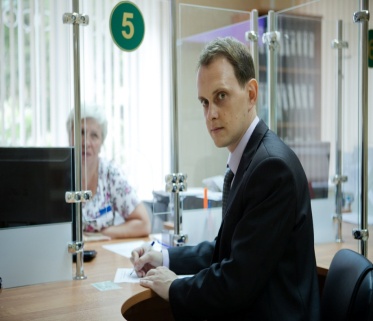 Пенсионный фонд подготовит извещение и направит его по адресу, указанному в заявлении, заказным почтовым отправлением в течение 10 дней с момента обращения. Если Вы хотите забрать извещение самостоятельно, то вам также необходимо написать заявление об этом, и через 10 дней, но уже лично, вы сможете получить выписку из индивидуального лицевого счета.Через портал www.gosulugi.ru:Для этого необходимо зарегистрироваться на Едином портале государственных и муниципальных услуг www.gosuslugi.ru. После получения кода доступа к «Личному кабинету» на портале в разделе «Электронные услуги» необходимо выбрать раздел «Министерство труда и социальной защиты Российской Федерации», затем подраздел «Пенсионный фонд Российской Федерации». В этом подразделе Вы сможете получить информацию о состоянии пенсионного счета в режиме «онлайн».Через банк:   Для этого необходимо уточнить, предоставляет ли банк, клиентом которого вы являетесь, подобную услугу.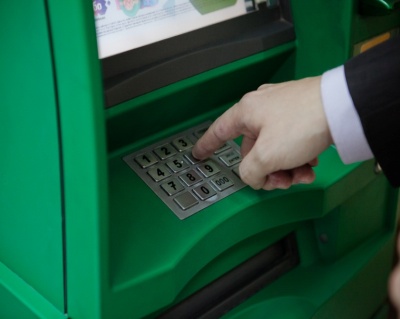 сли да, то информацию о состоянии пенсионного счета можно получить в печатном виде у операциониста или через банкоматы, в электронной форме – воспользовавшись интернет-банкингом.Виды выплат, осуществляемые за счет средствпенсионных накопленийСредства пенсионных накоплений можно получить в виде:Единовременной выплаты – выплачиваются сразу все пенсионные накопления одной суммой. Получатели:граждане, у которых размер накопительной пенсии составляет 5 процентов и менее по отношению к сумме размера страховой пенсии по старости, в том числе с учетом фиксированной выплаты, и размера накопительной пенсии, рассчитанных по состоянию на день назначения накопительной пенсии;граждане, получающие страховую пенсию по инвалидности или по случаю потери кормильца либо получающие пенсию по государственному пенсионному обеспечению, которые при достижении общеустановленного пенсионного возраста не приобрели право на страховую пенсию по старости из-за отсутствия необходимого страхового стажа или необходимого количества пенсионных баллов. Срочной пенсионной выплаты - ее продолжительность определяет сам гражданин, но она не может быть меньше 10 лет. Выплачивается при возникновении права на пенсию по старости лицам, сформировавшим пенсионные накопления за счет взносов в рамках Программы государственного софинансирования пенсии, в том числе взносов работодателя, взносов государства на софинансирование и дохода от их инвестирования, а также за счет средств материнского (семейного) капитала, направленных на формирование будущей пенсии, и дохода от их инвестирования.Накопительной пенсии – осуществляется ежемесячно и пожизненно. Ее размер рассчитывается исходя из ожидаемого периода выплаты – 19 лет (228 месяцев). Чтобы рассчитать ежемесячный размер выплаты, надо общую сумму пенсионных накоплений, учтенную в специальной части индивидуального лицевого счета застрахованного лица, по состоянию на день, с которого назначается выплата, разделить на 228 месяцев.Выплаты средств пенсионных накоплений - осуществляются правопреемникам умерших застрахованных лиц.О выплате средств пенсионных накоплений правопреемникам умерших застрахованных лиц	Гражданин имеет право заранее определить правопреемников средств своих пенсионных накоплений  в случае его смерти. Для определения правопреемников необходимо подать заявление в ПФР (или в НПФ, если пенсионные накопления формируются в нем) и указать своих правопреемников и то, в каких долях будут распределяться между ними накопления.Если такого заявления нет, то правопреемниками считаются родственники:в первую очередь дети, в том числе усыновленные, супруг и родители (усыновители);во вторую очередь братья, сестры, дедушки и внуки.Выплата средств пенсионных накоплений родственникам одной очереди осуществляется в равных долях. Правопреемники второй очереди имеют право на получение средств пенсионных накоплений, если отсутствуют родственники первой очереди.Средства пенсионных накоплений могут быть выплачены правопреемникам, если смерть гражданина наступила:ДО назначения ему выплаты за счет средств пенсионных накоплений или до перерасчета ее размера с учетом дополнительных пенсионных накоплений (за исключением средств материнского (семейного) капитала, направленных на формирование будущей пенсии);ПОСЛЕ назначения ему срочной пенсионной выплаты. В этом случае правопреемники вправе получить невыплаченный остаток средств пенсионных накоплений (за исключением средств материнского (семейного) капитала, направленных на формирование будущей пенсии);ПОСЛЕ того как была назначена, но еще не выплачена ему единовременная выплата средств пенсионных накоплений. Ее могут получить члены семьи умершего пенсионера (при условии совместного с ним проживания), а также его нетрудоспособные иждивенцы (независимо от того, проживали они совместно с умершим или нет) в течение 4 месяцев со дня смерти гражданина. Если указанные лица отсутствуют, сумма единовременной выплаты включается в состав наследства и наследуется на общих основаниях.	Если гражданину была установлена выплата накопительной пенсии (бессрочно), в случае его смерти средства пенсионных накоплений правопреемникам не выплачиваются.Для получения средств пенсионных накоплений умершего гражданина правопреемникам необходимо не позднее 6 месяцев со дня его смерти лично, по почте или через представителя обратиться в ПФР или НПФ.Если указанный срок пропущен, его можно восстановить только в судебном порядке.Выплата правопреемникам умершего застрахованного лица средств пенсионных накоплений осуществляется не позднее 20 числа месяца, следующего за месяцем принятия решения о выплате. Решение о выплате принимается в течение седьмого месяца со дня смерти гражданина. Копию решения о выплате (об отказе в выплате) ПФР направляет правопреемнику не позднее 5 рабочих дней после принятия решения.Пенсионные накопления можно получить:через почтовое отделение связи:путем перечисления средств на банковский счет/банковские счета правопреемников.Федеральная социальная доплата к пенсии (ФСД) Согласно статье 12.1 Федерального закона от 17.07.1999 № 178-ФЗ                 «О государственной социальной помощи» (в редакции Федерального закона от 24.07.2009 № 213-ФЗ), вступившей в силу с 1 января 2010 года, общая сумма материального обеспечения пенсионера, проживающего на территории Российской Федерации, не осуществляющего работу и (или) иную деятельность, в период которой он подлежит обязательному пенсионному страхованию в соответствии с Федеральным законом от 15.12.2001 № 167-ФЗ «Об обязательном пенсионном страховании в Российской Федерации», пенсия которому установлена в соответствии с законодательством Российской Федерации (включая  Закон Российской Федерации от 12.02. 1993 № 4468-1 «О пенсионном обеспечении лиц, проходивших военную службу, службу в органах внутренних дел, Государственной противопожарной службе, органах по контролю за оборотом наркотических средств и психотропных веществ, учреждениях и органах уголовно-исполнительной системы, и их семей») не может быть меньше величины прожиточного минимума пенсионера, установленной в субъекте Российской Федерации в соответствии с Федеральным законом от 24.10.1997 № 134-ФЗ «О прожиточном минимуме в Российской Федерации» (в ред. Федерального закона от 24.07.2009 № 213-ФЗ).Законом Ивановской области от 30.09.2014 № 66-ОЗ «О величине прожиточного минимума пенсионера в Ивановской области на 2015 год» величина прожиточного минимума пенсионера в целях установления социальной доплаты к пенсии в Ивановской области на 2015 год установлена в размере 6 570 рублей.При подсчете общей суммы материального обеспечения пенсионера учитываются суммы следующих денежных выплат, установленных в соответствии с законодательством Российской Федерации и законодательством субъектов Российской Федерации:  1) пенсий; 2) дополнительного материального обеспечения;3) ежемесячной денежной выплаты (включая стоимость набора социальных услуг);4) иных мер социальной поддержки (помощи), установленных законодательством субъектов Российской Федерации в денежном выражении (за исключением мер социальной поддержки, предоставляемых единовременно), и оказываемых органами социальной защиты населения.Федеральная социальная доплата к пенсии устанавливается пенсионеру территориальными органами Пенсионного фонда Российской Федерации в случае, если общая сумма его материального обеспечения, не достигает величины прожиточного минимума пенсионера, установленной в субъекте Российской Федерации по месту его жительства или пребывания, и в таком размере, чтобы общая сумма его материального обеспечения с учетом данной доплаты достигла величины прожиточного минимума пенсионера, установленной в субъекте Российской Федерации.Федеральная социальная доплата к пенсии устанавливается с 1-го числа месяца, следующего за месяцем обращения за ней с соответствующим заявлением и со всеми необходимыми документами, но не ранее чем со дня возникновения права на указанную социальную доплату на срок, на который установлена соответствующая пенсия.  Детям-инвалидам и детям, не достигшим возраста 18 лет, которым установлена страховая пенсия по случаю потери кормильца в соответствии с Федеральным законом от 28.12.2013№ 400-ФЗ «О страховых пенсиях» или пенсия по случаю потери кормильца в соответствии с Федеральным законом от 15.12.2001 № 166-ФЗ «О государственном пенсионном обеспечении в Российской Федерации» федеральная социальная доплата к пенсии устанавливается в беззаявительном порядке со дня, с которого назначена соответствующая пенсия, но во всех случаях не ранее чем со дня возникновения права на указанную социальную доплату.Участие профсоюзов в защите  пенсионных прав работниковВ случае несвоевременной или не в полном объеме уплаты страховых взносов работодателем и (или) непредставлении им индивидуальных сведений в ПФР, т.е. нарушении ст. ст. 22, 62 ТК РФ, п. 7.19. Соглашения по регулированию социально-трудовых и связанных с ними экономических отношений между Правительством Ивановской области, областным объединением организаций профессиональных союзов, областными объединениями работодателей на 2015-2017 годы, коллективного договора, трудового договора, работнику необходимо  самостоятельно или с участием своего представителя добиться устранения работодателем нарушений его пенсионных прав при непосредственных переговорах с ним. При этом интересы работника может представлять профсоюзная организация или ее орган (ст. ст. 11, 23 Федерального закона от 12.01.1996     № 10-ФЗ «О профессиональных союзах, их правах и гарантиях деятельности»).Работники могут наделить правом контроля за достоверностью сведений, представляемых работодателями в орган ПФР, своих представителей – профсоюзные комитеты, закрепив это право в коллективном договоре.Профсоюзным комитетам, в целях обеспечения защиты  пенсионных прав работников, осуществления контроля за соблюдением работодателями пенсионного законодательства, восстановления нарушенных работодателем пенсионных прав работников, необходимо:- оказывать содействие территориальным органам ПФР по Ивановской области в организации и проведении информационно - разъяснительной работы специалистами территориальных  органов ПФР по Ивановской области в трудовых коллективов, обучающих семинаров и лекций для профсоюзных активистов по вопросам  пенсионного законодательства;- осуществлять работу пенсионных комиссий по оказанию помощи членам профсоюзов при формировании их пенсионных прав и разъяснению нового пенсионного законодательства среди работников;- проводить работу по разъяснению возможных социальных последствий принятых федеральных законов, связанных со специальной оценкой условий труда и институтом досрочных пенсий;- осуществлять мониторинг учета предложений работников по новому пенсионному законодательству;- добивались закрепления в локальных нормативных актах организаций, коллективных договорах конкретных обязательств работодателя ежемесячно информировать застрахованных лиц, работающих у него, о перечисленных   взносов на обязательное  пенсионное страхование.При включении в коллективный договор таких условий профсоюзный комитет получает возможность требовать от работодателя полную и достоверную информацию, необходимую для контроля за выполнением условий коллективного договора и защиты пенсионных прав работников. Наличие указанных условий в коллективном договоре при их невыполнении работодателем позволит профкомам обращаться в органы Федеральной инспекции труда с требованием о привлечении работодателя к административной ответственности за нарушение или невыполнение обязательств по коллективному договору (ст.5.31 Кодекса РФ  об административных правонарушениях).Работник, либо выборный профсоюзный орган, вправе обратиться с заявлением в органы прокуратуру по факту нарушений пенсионного законодательства и пенсионных прав граждан.Резолюция IX съезда ФНПР«Об отношении к реформированию пенсионной системы»Состояние действующей пенсионной системы Российской Федерации продолжает оставаться острейшей социально-экономической проблемой. Принципиальную возможность проведения нового этапа пенсионной реформы открыла отмена ЕСН и возврат к страховым принципам формирования средств внебюджетных социальных фондов. Приоритетной целью для Федерации Независимых Профсоюзов России является обеспечение развития пенсионной системы РФ в соответствии с требованиями и рекомендациями Международной организации труда (МОТ).Реализуя эти задачи, удалось не допустить повышения  общеустановленного пенсионного возраста для мужчин и женщин, сохранить функцию сбора страховых взносов за Пенсионным фондом Российской Федерации и систему досрочного выхода на пенсию для работников с неблагоприятными условиями труда. Однако сложившаяся ситуация не стабильна. Принятые федеральные законы и проекты нормативных актов указывают на то, что не все достигнутые ранее договоренности выполнены. Остаются нерешенными ряд ключевых вопросов: условия пенсионного страхования самозанятых; накопительный элемент не переведен из системы обязательного пенсионного страхования в добровольное страхование; внедряемые изменения в область досрочного пенсионного обеспечения граждан, в том числе работающих и проживающих в районах Крайнего севера и приравненных к ним местностях, фактически ведут к ликвидации этого института в обязательном социальном страховании в будущем. Предлагаемый сегодня подход к расчету страховой пенсии строится не на страховых принципах, а на возможностях федерального бюджета. Рекомендуемые МОТ нормативы не выдерживаются, что делает неопределенной перспективу пенсионного обеспечения настоящих и будущих пенсионеров; не решен ключевой вопрос о заработной плате. Невозможно перестраивать пенсионную систему без адекватных изменений в системе заработной платы и, конечно, без экономического роста. Взаимосвязь этих процессов обуславливается нацеленностью обязательного пенсионного страхования на замещение (в согласованных объемах), теряемого наемным работником заработка «при изменении его материального и (или) социального положения».Предложенный к применению комплекс законов коренным образом меняет порядок приобретения права на пенсию у застрахованных лиц, все больше увязывая его со стажем работы и уровнем заработной платы.По требованию профсоюзов пересмотрено отношение к накопительному элементу в пенсионной системе. Обязательность участия работников в накопительной системе страхования по старости без гарантий достаточных пенсионных выплат, а также вовлечение их в эту систему путем недобросовестной рекламы профсоюзы считают недопустимым. Проводимое обсуждение подготовки к реформированию пенсионной системы, развернутая разъяснительная работа по применению нового пенсионного законодательства создали новые условия взаимодействия с социальными партнерами. Укрепляя и развивая достигнутое в деле пенсионного страхования  Съезд Федерации Независимых Профсоюзов России считает необходимым добиваться:  - ратификации Конвенции  МОТ 102 и обеспечения развития на этой основе пенсионного законодательства. Повышение степени защищенности  работников в старости, за счет достижения более высокого уровня пенсионного обеспечения на страховой основе;- закрепления в коллективных договорах и соглашениях конкретных мер: по контролю за формированием средств пенсионного обеспечения; по защите прав работника на пенсионное обеспечение, включая право на досрочный выход на пенсию; по проведению информационно-разъяснительной работы; по организации обучения профсоюзного актива пенсионным вопросам; - недопущения постановки вопроса повышения пенсионного возраста без учета роста продолжительности жизни и уровня материального обеспечения наемного работника в стране;- настройки  механизма  новых пенсионных законов  на обеспечение максимального сохранения ранее приобретенных  прав работника, наиболее выгодные и справедливые условия назначения будущих пенсий для всех секторов экономики. Осуществления совместно с социальными партнерами мониторинга нового пенсионного законодательства;- решения вопроса планирования пенсионных средств на основе актуарных расчетов дифференцированных по категориям лиц, сферам трудовой деятельности и территориям;- выведения накопительного элемента из системы государственного и обязательного пенсионного страхования и перевода его на добровольную основу;- недопущение безосновательного пересмотра института досрочных трудовых пенсий для различных категорий работников, в том числе  работающих в районах Крайнего Севера и местностях, приравненных к ним;- усиления профсоюзного контроля за формированием средств страховых внебюджетных фондов.Отделение Пенсионного фонда Российской Федерации  (государственное учреждение) по Ивановской областиУправляющий Отделением: Болдин  Михаил Васильевич Адрес: 153000, Ивановская область, г. Иваново, Багаева, д. 55Контакты: e-mail: 1301@047.pfr.ruТелефоны «горячей линии»: 8 (4932) 31-24-47, 8-(800)-100-91-21 (звонок бесплатный)Телефон доверия «серая зарплата» 8 (4932) 31-23-80  Дополнительные телефоны:8 (4932) 41-42-64 — приемная;8 (4932) 41-43-68 — факс.Web: www.pfrf.ru/branches/ivanovoОтделение в социальных сетях: www.facebook.com/Пенсионный фонд РФ Ивановской области http://vk.com/pfr_ivanovo@pfr_ivanovo@M_BoldinПолучить онлайн консультацию специалиста ОПФР по Ивановской области – на странице  www.pfrf.ru/branches/ivanovoЛичный кабинет застрахованного лица - на странице  www.pfrf.ru/branches/ivanovoВы можете задать свой вопрос: в Twitter @pfr_ivanovoили по Skype: pfr_otdelenie2010 г.2011 г.2012 г.2013 г.2014 г.2015 г.415 000 руб.463 000 руб.512 000 руб.568 000 руб.624 000 руб.711 000 руб.Расчетный период, в котором применяется тариф страховых взносовПенсионный фонд Российской ФедерацииФедеральный фонд обязательного медицинского страхованияТерриториальный фонд обязательного медицинского страхования2010 г.20,0%1,1%2,0%2011 г.26,0%3,1%2,0%с 2012 г. по 2014 г.22,0% +10,0% с сумм выплат свыше установленной предельной величины базы для начисления страховых взносов5,1% (в пределах установленной предельной величины базы для начисления страховых взносов)-2015 г.22,0% +10,0% с сумм выплат свыше установленной предельной величины базы для начисления страховых взносов5,1%-Наименование категорий плательщиков страховых взносовПФР,%ФФОМС, %Хозяйственные общества и хозяйственные партнерства, деятельность которых заключается в практическом применении (внедрении) результатов интеллектуальной деятельности (программ для электронных вычислительных машин, баз данных, изобретений, полезных моделей, промышленных образцов, селекционных достижений, топологий интегральных микросхем, секретов производства (ноу-хау), исключительные права на которые принадлежат учредителям (участникам) (в том числе совместно с другими лицами) таких хозяйственных обществ, участникам таких хозяйственных партнерств - бюджетным научным учреждениям и автономным научным учреждениям либо образовательным организациям высшего образования, являющимся бюджетными учреждениями, автономными учреждениями (п. 4 ч. 1 ст. 58). 8,04,0Организации и индивидуальные предприниматели, заключившие с органами управления особыми экономическими зонами соглашения об осуществлении технико-внедренческой деятельности и производящих выплаты физическим лицам, работающим в технико-внедренческой особой экономической зоне или промышленно-производственной особой экономической зоне, для организаций и индивидуальных предпринимателей, заключивших соглашения об осуществлении туристско-рекреационной деятельности и производящих выплаты физическим лицам, работающим в туристско-рекреационных особых экономических зонах, объединенных решением Правительства Российской Федерации в кластер (п. 5 ч. 1 ст. 58).8,04,0Организации, осуществляющие деятельность в области информационных технологий (за исключением организаций, заключивших с органами управления особыми экономическими зонами соглашения об осуществлении технико-внедренческой деятельности и производящих выплаты физическим лицам, работающим в технико-внедренческой особой экономической зоне или промышленно-производственной особой экономической зоне), которыми признаются российские организации, осуществляющие разработку и реализацию разработанных ими программ для ЭВМ, баз данных на материальном носителе или в электронном виде по каналам связи независимо от вида договора и (или) оказывающие услуги (выполняющие работы) по разработке, адаптации, модификации программ для ЭВМ, баз данных (программных средств и информационных продуктов вычислительной техники), установке, тестированию и сопровождению программ для ЭВМ, баз данных (п. 6 ч. 1 ст. 58)8,04,0Организации и индивидуальные предприниматели, применяющие упрощенную систему налогообложения и осуществляющие определенные виды деятельности (п. 8 ч. 1 ст. 58).20,00,0Плательщики страховых взносов, уплачивающие единый налог на вмененный доход для отдельных видов деятельности, - аптечные организации и индивидуальные предприниматели, имеющие лицензию на фармацевтическую деятельность, - в отношении выплат и вознаграждений, производимых физическим лицам, которые в соответствии с Федеральным законом от 21.11. 2011  N 323-ФЗ «Об основах охраны здоровья граждан в Российской Федерации» имеют право на занятие фармацевтической деятельностью или допущены к ее осуществлению (п. 10 ч. 1 ст. 58).20,00,0Некоммерческие организации (за исключением государственных (муниципальных) учреждений), зарегистрированные в установленном законодательством Российской Федерации порядке, применяющие упрощенную систему налогообложения и осуществляющие в соответствии с учредительными документами деятельность в области социального обслуживания населения, научных исследований и разработок, образования, здравоохранения, культуры и искусства (деятельность театров, библиотек, музеев и архивов) и массового спорта (за исключением профессионального), с учетом особенностей, установленных частями 5.1 - 5.3 статьи 58. (п. 11 ч. 1 ст. 58)20,00,0Благотворительные организации, зарегистрированные в установленном законодательством Российской Федерации порядке и применяющие упрощенную систему налогообложения (п. 12 ч. 1 ст. 58)20,00,0Индивидуальные предприниматели, применяющие патентную систему налогообложения, - в отношении выплат и вознаграждений, начисленных в пользу физических лиц, занятых в виде экономической деятельности, указанном в патенте за исключением индивидуальных предпринимателей, осуществляющих виды предпринимательской деятельности, указанные в подпунктах 19, 45 - 47 пункта 2 статьи 346.43 Налогового кодекса Российской Федерации (п. 14 ч. 1 ст. 58)20,00,0Плательщики страховых взносов, производящие выплаты и иные вознаграждения членам экипажей судов, зарегистрированных в Российском международном реестре судов, за исполнение трудовых обязанностей члена экипажа судна, - в отношении указанных выплат и вознаграждений (п. 9 ч. 1 ст. 58)0,00,0Организации, получившие статус участников проекта по осуществлению исследований, разработок и коммерциализации их результатов в соответствии с Федеральным законом "Об инновационном центре "Сколково" (ст. 58.1)14,00,0Плательщики страховых взносов, получивших статус участника свободной экономической зоны в соответствии с Федеральным законом "О развитии Крымского федерального округа и свободной экономической зоне на территориях Республики Крым и города федерального значения Севастополя" (ст. 58.1)6,00,1Класс условий трудаПодкласс условий трудаДополнительный тариф страхового взносаОпасный48,0Вредный3.47,0Вредный3.36,0Вредный3.2.4,0Вредный3.12,0Класс условий трудаПодкласс условий трудаДополнительный тариф страхового взносаДопустимый20,0Оптимальный10,0ОбязанностиОтветственностьПлательщики страховых взносов обязаны правильно исчислять и своевременно уплачивать (перечислять) страховые взносы.В течение расчетного (отчетного) периода по итогам каждого календарного месяца плательщики страховых взносов производят исчисление ежемесячных обязательных платежей по страховым взносам, исходя из величины выплат и иных вознаграждений, начисленных с начала расчетного периода до окончания соответствующего календарного месяца, и тарифов страховых взносов, за вычетом сумм ежемесячных обязательных платежей, исчисленных с начала расчетного периода по предшествующий календарный месяц включительно (статьи 28, 15 Закона № 212-ФЗ).1. Неуплата или неполная уплата сумм страховых взносов в результате занижения базы для начисления страховых взносов, иного неправильного исчисления страховых взносов или других неправомерных действий (бездействия) плательщиков страховых взносов влечет взыскание штрафа в размере 20 процентов неуплаченной суммы страховых взносов.2. Деяния, предусмотренные частью 1 настоящей статьи, совершенные умышленно, влекут взыскание штрафа в размере 40 процентов неуплаченной суммы страховых взносов (ст. 47 Закона № 212-ФЗ)ОбязанностиОтветственностьУплачивать страховые взносы в государственные внебюджетные фонды в виде ежемесячных обязательных платежей не позднее 15 числа месяца, следующего за месяцем, за который начислены страховые взносы (ст. 15 Закона № 212-ФЗ)В случае уплаты причитающихся сумм страховых взносов в более поздние сроки начисляются пени за каждый календарный день просрочки исполнения обязанности по уплате страховых взносов, начиная со дня, следующего за установленным сроком уплаты сумм страховых взносов. Пени за каждый день просрочки определяются в процентах от неуплаченной суммы страховых взносов. Процентная ставка пеней принимается равной одной трехсотой действующей в эти дни ставки рефинансирования ЦБ РФ. Пени уплачиваются одновременно с уплатой сумм страховых взносов или после уплаты таких сумм в полном объеме (ст. 25 Закона № 212-ФЗ)В случае прекращения деятельности организации в связи с ее ликвидацией либо прекращения физическим лицом деятельности в качестве индивидуального предпринимателя такие плательщики страховых взносов обязаны уплатить страховые взносы в течение 15 календарных дней со дня подачи расчета по начисленным и уплаченным страховым взносам (ст. 15 Закона № 212-ФЗ)В случае уплаты причитающихся сумм страховых взносов в более поздние сроки начисляются пени за каждый календарный день просрочки исполнения обязанности по уплате страховых взносов, начиная со дня, следующего за установленным сроком уплаты сумм страховых взносов. Пени за каждый день просрочки определяются в процентах от неуплаченной суммы страховых взносов. Процентная ставка пеней принимается равной одной трехсотой действующей в эти дни ставки рефинансирования ЦБ РФ. Пени уплачиваются одновременно с уплатой сумм страховых взносов или после уплаты таких сумм в полном объеме (ст. 25 Закона № 212-ФЗ)ОбязанностиОтветственностьЕжеквартально представлять расчет по начисленным и уплаченным страховым взносам, включая сведения персонифицированного учета: на бумажном носителе не позднее 15-го числа второго календарного месяца, следующего за отчетным периодом; в форме электронного документа не позднее 20-го числа второго календарного месяца, следующего за отчетным периодом (ст. 15 Закона № 212-ФЗ).Непредставление плательщиком страховых взносов в установленный Законом № 212-ФЗ срок расчета по начисленным и уплаченным страховым взносам в орган ПФР по месту учета влечет взыскание штрафа в размере 5 процентов суммы страховых взносов, начисленной к уплате за последние три месяца отчетного (расчетного) периода, за каждый полный или неполный месяц со дня, установленного для его представления, но не более 30 процентов указанной суммы и не менее 1 000 рублей.Несоблюдение порядка представления расчета по начисленным и уплаченным страховым взносам в орган контроля за уплатой страховых взносов (орган ПФР) в форме электронных документов в случаях, предусмотренных Законом № 212-ФЗ, влечет взыскание штрафа в размере 200 рублей (ст. 46 Закона № 212-ФЗ).В случае прекращения деятельности организации в связи с ее ликвидацией либо прекращения физическим лицом деятельности в качестве индивидуального предпринимателя до конца расчетного периода плательщики страховых взносов (работодатели), обязаны до дня подачи в регистрирующий орган заявления о государственной регистрации юридического лица в связи с его ликвидацией либо заявления о государственной регистрации прекращения физическим лицом деятельности в качестве индивидуального предпринимателя соответственно представить в орган контроля за уплатой страховых взносов расчет по начисленным и уплаченным страховым взносам за период с начала расчетного периода по день представления указанного расчета включительно (ст. 15 Закона № 212-ФЗ).Непредставление плательщиком страховых взносов в установленный Законом № 212-ФЗ срок расчета по начисленным и уплаченным страховым взносам в орган ПФР по месту учета влечет взыскание штрафа в размере 5 процентов суммы страховых взносов, начисленной к уплате за последние три месяца отчетного (расчетного) периода, за каждый полный или неполный месяц со дня, установленного для его представления, но не более 30 процентов указанной суммы и не менее 1 000 рублей.Несоблюдение порядка представления расчета по начисленным и уплаченным страховым взносам в орган контроля за уплатой страховых взносов (орган ПФР) в форме электронных документов в случаях, предусмотренных Законом № 212-ФЗ, влечет взыскание штрафа в размере 200 рублей (ст. 46 Закона № 212-ФЗ).ОбязанностиОтветственностьПлательщики страховых взносов обязаны представлять в органы ПФР и их должностным лицам документы, истребованные в ходе проведения проверки, в течение 10 дней со дня вручения соответствующего требования.  Указанные документы могут быть представлены в форме электронных документов, подписанных уполномоченными на подписание таких документов лицами усиленной квалифицированной электронной подписью (статьи 28, 37 Закона № 212-ФЗ)Отказ или непредставление в установленный срок плательщиком страховых взносов в орган контроля за уплатой страховых взносов документов (копий документов), предусмотренных настоящим Федеральным законом, или иных документов, необходимых для осуществления контроля за правильностью исчисления, полнотой и своевременностью уплаты (перечисления) страховых взносов, влечет взыскание штрафа в размере 200 рублей за каждый непредставленный документ (ст. 48 Закона № 212-ФЗ)..ОбязанностиОтветственностьЗарегистрироваться в установленном порядке на основании заявления о регистрации в качестве страхователя не позднее 30 дней со дня заключения физическим лицом трудового договора с работниками, а также в случае выплаты вознаграждения по договорам гражданско-правового характера, на которые в соответствии с законодательством Российской Федерации начисляются страховые взносы (ст. 11 Закона № 167-ФЗ).Нарушение страхователем установленного статьей 11 Закона № 167-ФЗ срока регистрации в органе ПФР:  - на 90 дней и менее влечет взыскание штрафа в размере 5 тысяч рублей;- более чем на 90 дней влечет взыскание штрафа в размере 10 тысяч рублей (ст. 27 Закона № 167-ФЗ).Тариф страховых взносов 
работодателя на вашу 
будущую пенсию22%16% на страховую пенсию
(индивидуальный тариф)6% на финансирование фиксированной выплаты 
(солидарный тариф)Тариф страховых взносов 
работодателя на вашу 
будущую пенсию22%10% на страховую пенсию и 6% на накопительную пенсию 
(индивидуальный тариф)6% на финансирование фиксированной выплаты 
(солидарный тариф)